ПРИЛОЖЕНИЕ № 1к приказу МинобразованияНовосибирской областиот 12.10.2021 № 2385СПИСОКпедагогических работников с высшей квалификационной категорией, установленной 14.09.2021 сроком на 5 летПРИЛОЖЕНИЕ № 2к приказу МинобразованияНовосибирской областиот 12.10.2021 № 2385СПИСОКпедагогических работников с первой квалификационной категорией, установленной 14.09.2021 сроком на 5 лет№п/пФамилия, имя, отчество (последнее при наличии)ДолжностьНаименование организацииАбаскалова Елена Николаевнастарший воспитательмуниципальное казенное дошкольное образовательное учреждение города Новосибирска «Детский сад № 475 «Антошка»Абдрахманова Татьяна Алексеевнавоспитательмуниципальное казенное дошкольное образовательное учреждение города Новосибирска «Детский сад № 401»Абдульменова Зульфира Закировнаучительмуниципальное бюджетное общеобразовательное учреждение города Новосибирска «Средняя общеобразовательная школа № 198»Абрамова Ольга Геннадьевнаучительмуниципальное бюджетное общеобразовательное учреждение - средняя общеобразовательная школа № 8 города Искитима Новосибирской областиАкиньшин Валерий Владимировичтренер-преподавательмуниципальное бюджетное учреждение дополнительного образования города Новосибирска «Детский оздоровительно-образовательный (физкультурно-спортивный) центр «Исток»Александрова Ирина Георгиевнавоспитательмуниципальное казенное дошкольное образовательное учреждение Ордынского района Новосибирской области - Новошарапский детский сад «Березка»Алексанова Дина Викторовнавоспитательмуниципальное казенное дошкольное образовательное учреждение города Новосибирска «Детский сад № 77 комбинированного вида»Алексеева Марина Владимировнапреподаватель  муниципальное бюджетное учреждение дополнительного образования «Детская школа искусств» Купинского районаАлексеенко Оксана Михайловнавоспитательмуниципальное казенное дошкольное образовательное учреждение города Новосибирска «Центр развития ребенка – детский сад № 501 «Медвежонок»Амвросова Вероника Александровнавоспитательмуниципальное казенное дошкольное образовательное учреждение города Новосибирска «Детский сад № 461 «Золотая рыбка» комбинированного вида»Андреева Анна Александровнаучительмуниципальное бюджетное общеобразовательное учреждение «Обская начальная общеобразовательная школа № 1»Андреева Лариса ВикторовнавоспитательМуниципальное казенное дошкольное образовательное учреждение Доволенский детский сад № 3Андреева Любовь Ивановнапедагог-психологмуниципальное казенное дошкольное образовательное учреждение Искитимского района Новосибирской области детский сад комбинированного вида «Красная шапочка» р.п. ЛиневоАндреева Марина Михайловнапреподавательгосударственное автономное профессиональное образовательное учреждение Новосибирской области «Новосибирский областной колледж культуры и искусств»Андриянова Оксана НиколаевнаметодистМуниципальное бюджетное образовательное учреждение дополнительного образования Ордынского района Новосибирской области «Дом детского творчества»Анищенко Денис Сергеевичпреподаватель муниципальное бюджетное учреждение дополнительного образования «Детская школа искусств» Купинского районаАношина Елена ВладимировнаучительМуниципальное бюджетное общеобразовательное учреждение «Средняя общеобразовательная школа п. Агролес» Искитимского района Новосибирской областиАпенькина Елена Петровнаучительмуниципальное бюджетное общеобразовательное учреждение Маслянинская средняя общеобразовательная школа № 1 Маслянинского района Новосибирской областиАрбузов Сергей Александровичтренер-преподавательмуниципальное казенное учреждение дополнительного образования города Новосибирска «Городской центр физической культуры и патриотического воспитания «Виктория»Артымук Яна Александровнавоспитательмуниципальное казенное дошкольное образовательное учреждение города Новосибирска «Детский сад № 498 комбинированного вида»Аршанова Мария Сергеевнаучительмуниципальное бюджетное общеобразовательное учреждение города Новосибирска «Лицей № 113»Астапенко Лариса Николаевнавоспитательмуниципальное бюджетное дошкольное образовательное учреждение детский сад № 10 «Золотой улей» Карасукского района Новосибирской областиАсылбекова Елена Геннадьевнавоспитательмуниципальное казенное дошкольное образовательное учреждение города Новосибирска «Детский сад № 175 комбинированного вида»Ахмедова Елена Геннадьевнастарший воспитательмуниципальное автономное дошкольное образовательное учреждение детский сад № 24 «Журавушка» комбинированного вида города Искитима Новосибирской областиАширбекова Гульнара   Муратбековнаучитель-логопедМуниципальное казенное общеобразовательное учреждение Новосибирского района Новосибирской области "Толмачевская средняя общеобразовательная школа № 61"Балабаева Лариса ГеннадьевнаучительМуниципальное бюджетное общеобразовательное учреждение «Средняя общеобразовательная школа с углубленным изучением отдельных предметов № 2 «Спектр»Балабаева Надежда Саитгалиевнаучительмуниципальное бюджетное общеобразовательное учреждение города Новосибирска «Средняя общеобразовательная школа № 207»Балаева Лариса Юрьевнастарший воспитательМуниципальное автономное дошкольное образовательное учреждение «Детский сад комбинированного вида № 25 «Рябинка»Балашова Светлана Ивановнапреподавательгосударственное автономное профессиональное образовательное учреждение Новосибирской области «Новосибирский музыкальный колледж имени А.Ф. Мурова»Балкина Светлана ИосифовнаучительМуниципальное казенное общеобразовательное учреждение Северного района Новосибирской области Биазинская средняя школаБаранова Елена Геннадьевнаучительмуниципальное бюджетное общеобразовательное учреждение города Новосибирска «Средняя общеобразовательная школа № 160»Баранова Людмила Юрьевнапреподаватель Муниципальное бюджетное образовательное учреждение дополнительного образования «Детская школа искусств» города Искитима Новосибирской областиБасалаева Анна Леонидовнавоспитательмуниципальное казенное дошкольное образовательное учреждение города Новосибирска «Детский сад № 175 комбинированного вида»Басова Марина Владимировнастарший воспитательМуниципальное казенное дошкольное образовательное учреждение «Октябрьский детский сад «Светлячок» Мошковского районаБатакова Елена Владимировнавоспитательмуниципальное казенное дошкольное образовательное учреждение детский сад «Радуга»Батищева Екатерина Андреевнаучительмуниципальное бюджетное общеобразовательное учреждение города Новосибирска «Гимназия № 1»Бахман Оксана Владимировнаучительмуниципальное бюджетное общеобразовательное учреждение Казачемысская средняя общеобразовательная школа Татарского районаБашлякова Надежда АлександровнавоспитательМуниципальное автономное дошкольное образовательное учреждение «Детский сад комбинированного вида № 25 «Рябинка»Беликова Анжелика Александровнаучительмуниципальное бюджетное общеобразовательное учреждение города Новосибирска «Средняя общеобразовательная школа № 59»Белоглазова Людмила МихайловнаучительМуниципальное бюджетное общеобразовательное учреждение «Новотроицкая средняя общеобразовательная школа»Белоусова Елена Григорьевнаучительмуниципальное бюджетное общеобразовательное учреждение города Новосибирска «Средняя общеобразовательная школа № 49»Белоусова Любовь Александровнапреподаватель государственное бюджетное профессиональное образовательное учреждение Новосибирской области "Новосибирский промышленный колледж"Бергер Ольга Владимировнапедагог дополнительного образованиячастное общеобразовательное учреждение школа «Аврора»Берендюга Валентина Павловнаучитель муниципальное бюджетное общеобразовательное учреждение Чистоозерная средняя общеобразовательная школа № 2 Чистоозерного района Новосибирской областиБитков Сергей Ивановичучитель Муниципальное бюджетное общеобразовательное учреждение города Новосибирска "Экономический лицей"Богатова Александра Витальевнапедагог дополнительного образованиямуниципальное казенное общеобразовательное учреждение города Новосибирска «Прогимназия № 1»Богачева Анна ВалерьевнавоспитательМуниципальное бюджетное дошкольное образовательное учреждение «Детский сад комбинированного вида № 24 «Пчелка»Богданов Денис Геннадьевичучительмуниципальное бюджетное общеобразовательное учреждение города Новосибирска «Лицей № 185»Богданова Ольга Алексеевнаучитель Муниципальное казенное общеобразовательное учреждение "Мошковская общеобразовательная школа-интернат для детей с ограниченными возможностями здоровья" Мошковского районаБолотникова Людмила Михайловнаучительмуниципальное казенное общеобразовательное учреждение Павловская основная общеобразовательная школаБолтухина Татьяна Анатольевнаметодистмуниципальное бюджетное учреждение дополнительного образования города Новосибирска «Дом детского творчества «Центральный»Бондаренко Михаил Юрьевичучительмуниципальное бюджетное общеобразовательное учреждение города Новосибирска «Средняя общеобразовательная школа № 194»Бородина Елена Викторовнаучитель муниципальное казенное общеобразовательное учреждение города Новосибирска «Специальная (коррекционная) школа № 14»Бронова Елена Александровнаучительмуниципальное бюджетное общеобразовательное учреждение города Новосибирска «Средняя общеобразовательная школа № 122»Бруева Лариса Владимировнастарший методистмуниципальное казенное учреждение дополнительного профессионального образования города Новосибирска «Городской центр развития образования»Брыков Игорь Анатольевичтренер-преподавательмуниципальное бюджетное учреждение дополнительного образования города Новосибирска «Детско-юношеский (физкультурный) центр «Буревестник»Бубенко Наталья Александровнаучитель-логопедмуниципальное казенное дошкольное образовательное учреждение города Новосибирска "Детский сад № 505 комбинированного вида"Бубенщикова Елена Викторовнавоспитательмуниципальное автономное дошкольное образовательное учреждение города Новосибирска «Детский сад № 70 «Солнечный город»Бублиц Наталья Павловнавоспитательмуниципальное казённое дошкольное образовательное учреждение – детский сад № 10 г. ТатарскаБузинова Виктория Ивановнаучительмуниципальное казенное общеобразовательное учреждение Ордынского района Новосибирской области - Нижнекаменская средняя общеобразовательная школаБукина Нина Николаевнаучительмуниципальное бюджетное общеобразовательное учреждение города Новосибирска «Гимназия № 9 имени Героя Российской Федерации Немыткина Михаила Юрьевича»Булгакова Елена Ивановнатренер-преподавательмуниципальное бюджетное учреждение дополнительного образования Краснозерского района Новосибирской области «Детско-юношеская спортивная школа»Буркина Галина ВалерьевнавоспитательМуниципальное казенное дошкольное образовательное учреждение города Новосибирска «Детский сад № 172 «Сказка»Бурматова Олеся АлександровнаучительМуниципальное бюджетное общеобразовательное учреждение Куйбышевского района «Средняя общеобразовательная школа № 3»Бутин Бауржан Исымбаевичучитель муниципальное казенное общеобразовательное учреждение Ордынского района Новосибирской области - Вагайцевская средняя общеобразовательная школа имени Н.Н. МедведеваВалова Татьяна Борисовнаучительмуниципальное казенное общеобразовательное учреждение «Новомошковская средняя общеобразовательная школа» Мошковского районаВандакурова Евгения Викторовнапреподаватель государственное бюджетное профессиональное образовательное учреждение Новосибирской области «Новосибирский технологический колледж питания»Варнавских Инна Васильевнапедагог дополнительного образованиямуниципальное бюджетное учреждение дополнительного образования города Новосибирска «Детская школа искусств «Гармония»Васикова Анна Николаевнаучительмуниципальное бюджетное общеобразовательное учреждение средняя общеобразовательная школа № 9 г. ТатарскаВасильева Вероника Владимировнапреподаватель муниципальное бюджетное учреждение дополнительного образования города Новосибирска «Детская школа искусств № 25»Васильева Ольга Александровнаучительмуниципальное бюджетное общеобразовательное учреждение города Новосибирска «Гимназия № 9 имени Героя Российской Федерации Немыткина Михаила Юрьевича»Васильева Татьяна Анатольевнаучитель-логопедМуниципальное бюджетное общеобразовательное учреждение «Средняя общеобразовательная школа № 13»Вейде Наталья ВалентиновнавоспитательМуниципальное автономное дошкольное образовательное учреждение - детский сад комбинированного вида «Колосок»Верещагина Анна Алексеевнаучительмуниципальное бюджетное общеобразовательное учреждение города Новосибирска «Средняя общеобразовательная школа № 78»Вернер Эльвира Вольдемаровнастарший воспитательмуниципальное казенное дошкольное образовательное учреждение города Новосибирска «Детский сад № 451 комбинированного вида «Теремок»Викулова Ольга СергеевнавоспитательМуниципальное бюджетное дошкольное образовательное учреждение «Детский сад комбинированного вида № 24 «Пчелка»Вильман Александра Юрьевнаучительмуниципальное бюджетное общеобразовательное учреждение города Новосибирска "Гимназия № 8"Вильникова Наталья Викторовнавоспитательмуниципальное казенное дошкольное образовательное учреждение города Новосибирска «Детский сад № 495 комбинированного вида «Гномик»Винтер Татьяна Алексеевнаучительмуниципальное бюджетное общеобразовательное учреждение города Новосибирска «Средняя общеобразовательная школа № 199»Власова Елена ВикторовнаучительМуниципальное бюджетное общеобразовательное учреждение средняя общеобразовательная школа № 3 Барабинского района Новосибирской областиВласова Татьяна ВикторовнавоспитательМуниципальное бюджетное дошкольное образовательное учреждение Барабинского района Новосибирской области «Детский сад комбинированного вида № 7 «Радуга»Волкова Ольга Викторовнаучительмуниципальное бюджетное общеобразовательное учреждение - средняя общеобразовательная школа № 11 города Искитима Новосибирской областиВонда Олеся Александровнавоспитательмуниципальное автономное общеобразовательное учреждение города Новосибирска «Образовательный центр - гимназия № 6 «Горностай»Воронина Ирина Юрьевнапреподавательгосударственное автономное профессиональное образовательное учреждение Новосибирской области «Татарский политехнический колледж»Вострикова Марина Сергеевнавоспитательмуниципальное казенное дошкольное образовательное учреждение города Новосибирска «Детский сад № 38 «Вдохновение»Вострокнутова Наталья Александровнастарший воспитательМуниципальное бюджетное дошкольное образовательное учреждение «Детский сад комбинированного вида № 19 «Шустрик»Вязов Юрий Николаевичпреподаватель государственное бюджетное профессиональное образовательное учреждение Новосибирской области «Черепановский политехнический колледж»Гаврюшина Марина ВитальевнавоспитательМуниципальное бюджетное дошкольное образовательное учреждение «Детский сад «Сказка»Галеева Татьяна Геннадьевнамузыкальный руководительмуниципальное автономное дошкольное образовательное учреждение города Новосибирска  «Детский сад № 59»Галичева Елена Николаевнаучительмуниципальное бюджетное общеобразовательное учреждение города Новосибирска «Средняя общеобразовательная школа № 191»Гапурова Татьяна Васильевнаучитель муниципальное бюджетное общеобразовательное учреждение города Новосибирска «Средняя общеобразовательная школа № 121 «Академическая»Гардер Светлана Владимировнаучительмуниципальное бюджетное общеобразовательное учреждение города Новосибирска «Средняя общеобразовательная школа № 199»Гарина Наталья ВикторовнавоспитательМуниципальное бюджетное дошкольное образовательное учреждение «Детский сад компенсирующего вида № 23 «Дельфинчик» города Искитима Новосибирской областиГартман Наталья Викторовнавоспитательмуниципальное казённое дошкольное образовательное учреждение Тогучинского района «Тогучинский детский сад № 5» Герасимов Василий ВалерьевичучительЧастное общеобразовательное учреждение «Православная гимназия во имя Преподобного Сергия Радонежского»Гетманова Лилия Викторовнаучительмуниципальное бюджетное общеобразовательное учреждение города Новосибирска «Средняя общеобразовательная школа № 194»Говоруха Ирина Ивановнаучительмуниципальное казенное общеобразовательное учреждение Краснозерского района Новосибирской области Коневская средняя общеобразовательная школаГоликова Тамара Магометовнаучительмуниципальное казенное общеобразовательное учреждение Павловская основная общеобразовательная школаГоловина Наталия Николаевнамузыкальный руководительмуниципальное казенное дошкольное образовательное учреждение города Новосибирска «Детский сад № 281 комбинированного вида»Гололобова Ирина Владимировнаконцертмейстермуниципальное бюджетное учреждение дополнительного образования города Новосибирска «Детская музыкальная школа № 1»Гом Владимир ИгоревичучительМуниципальное бюджетное общеобразовательное учреждение Новосибирского района Новосибирской области Краснообская средняя общеобразовательная школа № 1 с углубленным изучением отдельных предметовГомаюн Татьяна Геннадьевнаучительмуниципальное бюджетное общеобразовательное учреждение города Новосибирска «Гимназия № 5»Гончаренко Ольга Александровнаучительмуниципальное автономное общеобразовательное учреждение города Новосибирска «Гимназия № 11 «Гармония»Гончарова Татьяна Николаевнаучительмуниципальное бюджетное общеобразовательное учреждение «Средняя общеобразовательная школа № 2» города Оби Новосибирской областиГоппе Алена Константиновнаучительмуниципальное бюджетное общеобразовательное учреждение города Новосибирска «Гимназия № 9 имени Героя Российской Федерации Немыткина Михаила Юрьевича»Горбачёва Юлия Юрьевнапедагог-психологМуниципальное бюджетное общеобразовательное учреждение Сузунского района «Сузунская средняя общеобразовательная школа № 1»Горбунов Юрий Ивановичпреподаватель государственное автономное профессиональное образовательное учреждение Новосибирской области «Новосибирский музыкальный колледж имени А.Ф. Мурова»Горина Елена Владимировнаучительмуниципальное бюджетное общеобразовательное учреждение города Новосибирска «Лицей № 22 «Надежда Сибири»Городецкая Ольга Сергеевнапедагог-психологмуниципальное бюджетное общеобразовательное учреждение города Новосибирска «Средняя общеобразовательная школа № 40»Городецкая Татьяна НиколаевнаучительМуниципальное автономное общеобразовательное учреждение Новосибирского района Новосибирской области - лицей № 13 п. КраснообскГребешкова Любовь Геннадиевнавоспитательмуниципальное казенное дошкольное образовательное учреждение города Новосибирска «Детский сад № 110»Грибанова Ирина Александровнавоспитательмуниципальное казённое дошкольное образовательное учреждение Сузунского района «Сузунский детский сад № 4»Гудименко Елена Валерьевнапедагог дополнительного образованиямуниципальное бюджетное учреждение дополнительного образования города Новосибирска "Центр внешкольной работы "Галактика"Гуляшова Ольга Анатольевнапедагог-организатормуниципальное бюджетное учреждение дополнительного образования города Новосибирска «Центр внешкольной работы «Пашинский»Гусева Светлана Павловна методистмуниципальное автономное учреждение дополнительного образования города Новосибирска «Детско-юношеский центр «Планетарий»Гутова Ирина КонстантиновнаучительМуниципальное бюджетное общеобразовательное учреждение средняя общеобразовательная школа № 3 Барабинского района Новосибирской областиГущина Мария Владимировнавоспитательмуниципальное казенное дошкольное образовательное учреждение города Новосибирска «Детский сад № 110»Данилина Надежда НиколаевнаучительМуниципальное казенное общеобразовательное учреждение Венгеровская средняя общеобразовательная школа № 2Данилова Екатерина Анатольевнапедагог-библиотекарьмуниципальное бюджетное общеобразовательное учреждение города Новосибирска "Лицей № 130 имени академика М.А. Лаврентьева"Данилова Екатерина Юрьевнапедагог-психологмуниципальное казенное дошкольное образовательное учреждение города Новосибирска «Детский сад № 460 комбинированного вида»Дедова Анна Валерьевнавоспитательмуниципальное казенное дошкольное образовательное учреждение города Новосибирска «Детский сад № 234 «Кроха» комбинированного вида»Демина Татьяна Викторовнаучительмуниципальное казенное общеобразовательное учреждение Ордынского района Новосибирской области - Петровская средняя общеобразовательная школаДемченко Марина Владимировнаучительмуниципальное бюджетное общеобразовательное учреждение Маслянинская средняя общеобразовательная школа № 1 Маслянинского района Новосибирской областиДербенева Марина Васильевнапедагог-психологмуниципальное казенное дошкольное образовательное учреждение города Новосибирска «Центр развития ребенка - детский сад № 501 «Медвежонок»Дерюгина Виктория Владимировнапреподаватель государственное автономное профессиональное образовательное учреждение Новосибирской области «Новосибирский колледж питания и сервиса»Джунусова Айжан СмагуловнаучительМуниципальное бюджетное общеобразовательное учреждение Чановская средняя школа № 2 Чановского района Новосибирской областиДжунусова Найля Хамитулловнастарший воспитательМуниципальное бюджетное общеобразовательное учреждение Чановская средняя школа № 2 Чановского района Новосибирской областиДодуладенко Светлана Николаевнаучительмуниципальное автономное общеобразовательное учреждение города Новосибирска «Гимназия № 10»Долгих Елена Александровна учительмуниципальное бюджетное общеобразовательное учреждение города Новосибирска «Средняя общеобразовательная школа № 207»Дольчанина Елена СерафимовнавоспитательМуниципальное бюджетное дошкольное образовательное учреждение Чановский детский сад № 4 Чановского района Новосибирской областиДорожкина Ирина ВикторовнаучительМуниципальное бюджетное общеобразовательное учреждение города Новосибирска «Средняя общеобразовательная школа № 27»Дрезюля Надежда Анатольевнавоспитательмуниципальное казенное дошкольное образовательное учреждение города Новосибирска «Детский сад № 449 «Солнечный»Дробышева Елена ВладимировнаучительМуниципальное бюджетное общеобразовательное учреждение города Новосибирска «Средняя общеобразовательная школа № 69»Дубакина Татьяна Николаевнавоспитательгосударственное бюджетное учреждение здравоохранения Новосибирской области «Региональный специализированный дом ребенка»Дубина Елена Васильевнавоспитательмуниципальное автономное дошкольное образовательное учреждение города Новосибирска «Детский сад № 70 «Солнечный город»Дубинина Ирина Александровнапедагог дополнительного образованиямуниципальное бюджетное учреждение дополнительного образования - Центр детского творчества Татарского районаДубинина Татьяна Сергеевнаучительмуниципальное бюджетное общеобразовательное учреждение Краснозерского района Новосибирской области Краснозерский лицей № 1Дъячук Людмила Владимировнапреподаватель государственное автономное профессиональное образовательное учреждение Новосибирской области «Барабинский медицинский колледж»Евтихова Ольга Владимировнамузыкальный руководительмуниципальное бюджетное общеобразовательное учреждение города Новосибирска «Средняя общеобразовательная школа № 165 имени В.А. Бердышева»Егорова Валентина Сергеевнаучительмуниципальное казенное общеобразовательное учреждение Ордынского района Новосибирской области - Вагайцевская средняя общеобразовательная школа имени Н.Н. МедведеваЕкиман Наталья Михайловнапреподавательгосударственное бюджетное профессиональное образовательное учреждение Новосибирской области «Новосибирский колледж транспортных технологий имени Н.А. Лунина» Елистратова Галина ДмитриевнаучительМуниципальное бюджетное общеобразовательное учреждение «Средняя общеобразовательная школа № 5»Емеленко Марина Владимировнаучительмуниципальное бюджетное общеобразовательное учреждение города Новосибирска "Средняя общеобразовательная школа № 194"Епарова Анна Вячеславовнаучительмуниципальное бюджетное общеобразовательное учреждение города Новосибирска «Средняя общеобразовательная школа № 179»Ершуков Владимир Валентиновичпреподаватель государственное автономное профессиональное образовательное учреждение Новосибирской области «Новосибирский музыкальный колледж имени А.Ф. Мурова»Ефимова Марина Васильевнаучительмуниципальное казенное общеобразовательное учреждение Ордынского района Новосибирской области - Вагайцевская средняя общеобразовательная школа имени Н.Н. МедведеваЕфремова Диана Юрьевнаучительмуниципальное бюджетное общеобразовательное учреждение города Новосибирска «Лицей Информационных Технологий»Ехлакова Галина ВасильевнавоспитательМуниципальное автономное дошкольное образовательное учреждение «Детский сад комбинированного вида № 8 «Солнышко»Жабинцева Ирина Николаевнапреподавательгосударственное автономное профессиональное образовательное учреждение Новосибирской области «Новосибирский областной колледж культуры и искусств»Жезлова Зинаида МихайловнаучительМуниципальное казенное общеобразовательное учреждение «Основная общеобразовательная школа п. Советский» Искитимского района Новосибирской областиЖоголева Татьяна ВикторовнавоспитательМуниципальное бюджетное дошкольное образовательное учреждение «Детский сад комбинированного вида № 1 «Сибирячок»Жупикова Наталья Юрьевнаучительмуниципальное бюджетное общеобразовательное учреждение города Новосибирска «Средняя общеобразовательная школа № 207»Забашта Галина Викторовнавоспитательмуниципальное бюджетное дошкольное образовательное учреждение «Новотырышкинский детский сад «Колосок»Загородняя Елена ГеннадьевнаучительМуниципальное бюджетное общеобразовательное учреждение Яркульская средняя общеобразовательная школа Купинского районаЗаикина Елена Левоновнавоспитательмуниципальное казенное дошкольное образовательное учреждение города Новосибирска «Детский сад № 362 комбинированного вида»Занкович Ирина Владимировна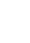 педагог дополнительного образованиямуниципальное казенное учреждение дополнительного образования Каргатский Дом детского творчестваЗахарова Елена Федоровнапедагог дополнительного образованиямуниципальное автономное общеобразовательное учреждение города Новосибирска «Гимназия № 11 «Гармония»Земцова Елена АнатольевнавоспитательМуниципальное бюджетное общеобразовательное учреждение специальная (коррекционная) школа-интернат № 1 Купинского района Новосибирской области Зима Татьяна ИвановнаучительМуниципальное казенное общеобразовательное учреждение «Новорешетовская средняя школа» Кочковского района Новосибирской областиЗолотухина Людмила Викторовнаучительмуниципальное бюджетное общеобразовательное учреждение города Новосибирска «Средняя общеобразовательная школа № 1»Зубило Анастасия ЮрьевнавоспитательМуниципальное автономное дошкольное образовательное учреждение «Детский сад комбинированного вида № 8 «Солнышко»Зубова Надежда Борисовнаучительмуниципальное автономное общеобразовательное учреждение города Новосибирска «Гимназия № 3 в Академгородке»Зубова Татьяна НиколаевнаучительМуниципальное бюджетное общеобразовательное учреждение «Мошковская средняя общеобразовательная школа № 1»Зузуля Наталья Анатольевнаучительмуниципальное бюджетное общеобразовательное учреждение города Новосибирска «Гимназия № 8»Зыбарева Наталья ВикторовнавоспитательМуниципальное бюджетное дошкольное образовательное учреждение детский сад № 26 «Сказка» комбинированного вида города Искитима Новосибирской областиЗырянова Марина Васильевнавоспитатель государственное бюджетное общеобразовательное учреждение Новосибирской области «Коррекционная школа-интернат»                 Зырянова Ольга Борисовнаучительмуниципальное бюджетное общеобразовательное учреждение города Новосибирска «Средняя общеобразовательная школа № 199»Зяблов Алексей Владимировичпреподаватель муниципальное бюджетное учреждение дополнительного образования «Детская школа искусств» Болотнинского района Новосибирской областиИваницкая Татьяна Николаевнапреподаватель Муниципальное бюджетное учреждение дополнительного образования «Детская школа искусств № 1» Карасукского района Новосибирской областиИванова Ирина Александровнаучительмуниципальное бюджетное общеобразовательное учреждение города Новосибирска «Средняя общеобразовательная школа № 96 с углубленным изучением английского языка»Ивановская Нина Зиновьевнаучительгосударственное бюджетное общеобразовательное учреждение Новосибирской области «Областной центр образования»Иванчукова Елена Юрьевнавоспитательмуниципальное казенное дошкольное образовательное учреждение города Новосибирска «Детский сад № 234 «Кроха» комбинированного вида»Ивахникова Марина Игоревнапедагог-психологМуниципальное автономное общеобразовательное учреждение «Средняя общеобразовательная школа № 4»Ивашко Ирина Вадимовнаучитель муниципальное бюджетное общеобразовательное учреждение - средняя общеобразовательная школа № 8 города Искитима Новосибирской областиИващенко Елена Дмитриевнапедагог-психологмуниципальное казённое дошкольное образовательное учреждение Тогучинского района «Тогучинский детский сад № 8»Игошкина Галина ЛеонидовнавоспитательЧастное дошкольное образовательное учреждение «Детский сад № 161 открытого акционерного общества «Российские железные дороги»Ильина Наталья Анатольевнаучительмуниципальное бюджетное общеобразовательное учреждение города Новосибирска «Лицей № 126»Ильтякова Елена ВалерьевнаучительМуниципальное бюджетное общеобразовательное учреждение города Новосибирска «Гимназия № 4»Иноземцева Инна ГригорьевнаучительМуниципальное бюджетное общеобразовательное учреждение «Средняя общеобразовательная школа п. Агролес» Искитимского района Новосибирской областиИонина Ольга МихайловнаучительМуниципальное казённое общеобразовательное учреждение Чистопольская средняя общеобразовательная школаИсайкина Нина Евгеньевнапреподаватель Муниципальное бюджетное учреждение дополнительного образования «Детская школа искусств г. Оби»Ишмаков Рафаил Минулловичтренер-преподавательмуниципальное бюджетное учреждение дополнительного образования города Новосибирска «Детско-юношеский (физкультурный) центр «Буревестник»Ищукова Ольга Николаевнаучительмуниципальное бюджетное общеобразовательное учреждение - средняя общеобразовательная школа № 8 города Искитима Новосибирской областиКазакова Ольга НиколаевнавоспитательМуниципальное казённое дошкольное образовательное учреждение Сузунского района «Шайдуровский детский сад»Казанцева Марина Витальевнаучительмуниципальное бюджетное общеобразовательное учреждение города Новосибирска «Лицей № 113»Кайда Наталья НиколаевнаучительМуниципальное бюджетное общеобразовательное учреждение города Новосибирска «Средняя общеобразовательная школа № 56»Калачева Лариса НиколаевнаучительМуниципальное бюджетное общеобразовательное учреждение «Средняя общеобразовательная школа ст.Евсино» Искитимского района Новосибирской областиКалащук Елена Владимировнавоспитательмуниципальное казенное дошкольное образовательное учреждение города Новосибирска «Детский сад № 36 «Поиск»Каминская Юлия Сергеевнаметодистмуниципальное казенное учреждение дополнительного профессионального образования города Новосибирска «Городской центр развития образования»Кареева Надежда Павловнаучительмуниципальное казённое общеобразовательное учреждение «Кожурлинская средняя школа» Убинского района Новосибирской областиКарлина Ираида Николаевнатренер-преподавательМуниципальное бюджетное учреждение дополнительного образования Барабинского района Новосибирской области «Детская юношеская спортивная школа Локомотив»Карлина Марина Александровнаучительмуниципальное бюджетное общеобразовательное учреждение города Новосибирска "Лицей Информационных Технологий"Карпенко Татьяна Владимировнаучительмуниципальное бюджетное общеобразовательное учреждение города Новосибирска «Средняя общеобразовательная школа № 59»Карпова Елена СергеевнаучительМуниципальное бюджетное общеобразовательное учреждение Новосибирского района Новосибирской области - Криводановская средняя школа № 22Картопольцева Елена Сергеевнапреподаватель муниципальное бюджетное учреждение дополнительного образования города Новосибирска «Детская музыкальная школа № 3»Квич Тамара Владимировнапреподаватель государственное бюджетное профессиональное образовательное учреждение Новосибирской области «Новосибирский электромеханический колледж»Кепанова Ольга ЭриховнаучительМуниципальное казённое общеобразовательное учреждение - Водинская основная общеобразовательная школаКизякова Яна СергеевнаучительМуниципальное бюджетное общеобразовательное учреждение Новосибирского района Новосибирской области – Барышевская средняя школа № 9Кильдиарова Галина Владимировнавоспитательмуниципальное казенное дошкольное образовательное учреждение города Новосибирска «Детский сад № 364 комбинированного вида»Ким Екатерина Андреевнапреподаватель государственное бюджетное профессиональное образовательное учреждение Новосибирской области «Новосибирский технологический колледж питания»Киндякова Татьяна Петровнавоспитательмуниципальное бюджетное дошкольное образовательное учреждение детский сад комбинированного вида № 1 «Родничок» Карасукского района Новосибирской областиКириенко Любовь Викторовнавоспитательмуниципальное казенное дошкольное образовательное учреждение Здвинский детский сад «Солнышко» общеразвивающего видаКиричек Ирина БогдановнаучительМуниципальное бюджетное общеобразовательное учреждение «Средняя общеобразовательная школа д. Бурмистрово им. В.С. Чумака» Искитимского района Новосибирской областиКирсанова Альбина Александровнапреподавательгосударственное автономное профессиональное образовательное учреждение Новосибирской области «Новосибирский музыкальный колледж имени А.Ф. Мурова»Кисленко Светлана Александровнаучитель муниципальное казённое общеобразовательное учреждение Тогучинского района «Тогучинская средняя школа № 4»Клат Надежда АлексеевнавоспитательМуниципальное бюджетное дошкольное образовательное учреждение «Центр развития ребенка – детский сад № 27 «Родничок»Клыков Андрей ЕвгеньевичучительМуниципальное бюджетное общеобразовательное учреждение «Средняя общеобразовательная школа с углубленным изучением отдельных предметов № 2 «Спектр»Клыкова Анастасия ВладимировнаучительМуниципальное автономное общеобразовательное учреждение «Экономический лицей»Ковалева Людмила Владимировнаучительмуниципальное казенное общеобразовательное учреждение Каргатская средняя школа № 3 им. И.А. ДомбровскогоКовалева Эльнара Джаваншировнапедагог дополнительного образованиямуниципальное бюджетное учреждение дополнительного образования города Новосибирска «Центр внешкольной работы «Пашинский»Ковалевская Татьяна Александровнаучительмуниципальное бюджетное общеобразовательное учреждение города Новосибирска «Средняя общеобразовательная школа № 67 имени Героя Советского Союза Н.П. Кузнецова»Козлова Елена Викторовнавоспитательмуниципальное казенное дошкольное образовательное учреждение города Новосибирска «Детский сад № 486 комбинированного вида»Козлова Ольга Борисовнапреподавательгосударственное бюджетное профессиональное образовательное учреждение Новосибирской области «Новосибирский колледж транспортных технологий имени Н.А. Лунина» Козлова Ольга Борисовнаучительмуниципальное бюджетное общеобразовательное учреждение города Новосибирска «Средняя общеобразовательная школа № 199»Козлова Татьяна Александровнапедагог дополнительного образованияМуниципальное бюджетное общеобразовательное учреждение города Новосибирска «Лицей № 200»Колещатова Наталья ВасильевнаучительМуниципальное бюджетное общеобразовательное учреждение Кыштовская средняя общеобразовательная школа № 1Колобова Любовь АнатольевнаучительМуниципальное казенное общеобразовательное учреждение Утянская средняя общеобразовательная школаКоломайнен Людмила Анатольевнаучительмуниципальное бюджетное общеобразовательное учреждение города Новосибирска «Средняя общеобразовательная школа № 179»Колупаева Татьяна Николаевнаучительмуниципальное бюджетное общеобразовательное учреждение Тогучинского района «Тогучинская средняя школа № 3»Комарова Анна ВалерьевнаучительМуниципальное бюджетное общеобразовательное учреждение «Лицей Технополис»Комков Александр ВикторовичучительМуниципальное казенное общеобразовательное учреждение Новосибирского района Новосибирской области «Ленинская средняя школа № 6»Конгарова Ольга Павловнаучительмуниципальное бюджетное общеобразовательное учреждение города Новосибирска «Средняя общеобразовательная школа № 194»Кондраткова Дарья Васильевнапедагог дополнительного образованиямуниципальное бюджетное общеобразовательное учреждение города Новосибирска «Гимназия № 9 имени Героя Российской Федерации Немыткина Михаила Юрьевича»Кондрашов Николай Андреевичучитель государственное бюджетное общеобразовательное учреждение Новосибирской области «Кадетская школа-интернат «Сибирский Кадетский Корпус»  Кондюрина Виктория Анатольевнаучительмуниципальное бюджетное общеобразовательное учреждение города Новосибирска «Лицей № 130 имени академика М.А. Лаврентьева»Конева Ирина Геннадьевнапреподаватель государственное бюджетное профессиональное образовательное учреждение Новосибирской области «Бердский политехнический колледж»Конькова Мария Сергеевнаучительмуниципальное бюджетное общеобразовательное учреждение города Новосибирска «Средняя общеобразовательная школа № 16»Кораблева Наталья АлексеевнаучительМуниципальное бюджетное общеобразовательное учреждение «Средняя общеобразовательная школа ст. Евсино» Искитимского района Новосибирской областиКордюкова Людмила Геннадьевнаучительмуниципальное бюджетное общеобразовательное учреждение города Новосибирска «Гимназия № 13 имени Э. А. Быкова»Коренюгина Елена Анатольевнапреподаватель государственное бюджетное профессиональное образовательное учреждение Новосибирской области «Колыванский аграрный колледж»Коркин Сергей Викторовичучитель муниципальное бюджетное общеобразовательное учреждение «Обская начальная общеобразовательная школа №1»Кормышакова Ирина Александровнаучитель-логопедмуниципальное бюджетное дошкольное образовательное учреждение детский сад № 4 "Теремок" комбинированного вида города Искитима Новосибирской областиКорниенко Екатерина ЮрьевнавоспитательМуниципальное бюджетное дошкольное образовательное учреждение Искитимского района Новосибирской области детский сад «Жаворонок» р.п. ЛинёвоКорноглуб Раиса Валентиновнаметодистмуниципальное бюджетное учреждение дополнительного образования города Новосибирска «Дом детского творчества им. А. И. Ефремова»Коробкина Надежда НиколаевнавоспитательМуниципальное казенное дошкольное образовательное учреждение Искитимского района Новосибирской области детский сад комбинированного вида «Родничок» р.п. ЛиневоКоробко Виктория Николаевнаучительмуниципальное казённое общеобразовательное учреждение Тогучинского района «Тогучинская средняя школа № 5»Королёва Марина Алексеевнавоспитательмуниципальное казенное дошкольное образовательное учреждение города Новосибирска «Детский сад № 215 комбинированного вида «Кораблик детства»Королёва Наталья Евгеньевнавоспитательгосударственное бюджетное общеобразовательное учреждение Новосибирской области «Коррекционная школа-интернат»                 Коршиков Сергей Ивановичпреподавательгосударственное бюджетное профессиональное образовательное учреждение Новосибирской области «Новосибирский авиастроительный лицей»Коршикова Светлана Владимировнапедагог дополнительного образованиямуниципальное бюджетное учреждение дополнительного образования города Новосибирска «Центр детского творчества Советского района»Коршунова Марина Евгеньевнаучительмуниципальное бюджетное общеобразовательное учреждение города Новосибирска «Лицей № 126»Кострикова Надежда Анатольевнаучительмуниципальное бюджетное общеобразовательное учреждение города Новосибирска «Средняя общеобразовательная школа № 85 «Журавушка»Костюкова Елена Ивановнаучительмуниципальное бюджетное общеобразовательное учреждение города Новосибирска «Средняя общеобразовательная школа № 121 «Академическая»Кочеткова Татьяна Афанасьевнаучительмуниципальное бюджетное общеобразовательное учреждение - средняя общеобразовательная школа № 11 города Искитима Новосибирской областиКочнева Елена Алексеевнаучительмуниципальное бюджетное общеобразовательное учреждение школа-интернат основного общего образования г. ТатарскаКочнева Елена Васильевнастарший воспитательмуниципальное бюджетное общеобразовательное учреждение города Новосибирска «Средняя общеобразовательная школа № 162 с углубленным изучением французского языка»Кошкарева Оксана Владимировнавоспитательмуниципальное казенное дошкольное образовательное учреждение города Новосибирска «Детский сад № 36 «Поиск»Кравченко Татьяна Михайловнаучитель муниципальное казенное общеобразовательное учреждение города Новосибирска «Специальная (коррекционная) школа № 53»Красноногая Лариса ВладимировнаучительМуниципальное казенное общеобразовательное учреждение «Сокурская средняя общеобразовательная школа № 19» Мошковского районаКрашенинникова Елена Владимировнаучительмуниципальное бюджетное общеобразовательное учреждение города Новосибирска «Инженерный лицей Новосибирского государственного технического университета»Кривова Елена Борисовнаметодистмуниципальное бюджетное учреждение дополнительного образования города Новосибирска «Дом детского творчества «Центральный»Кривоногов Евгений Викторовичучительмуниципальное автономное общеобразовательное учреждение города Новосибирска «Вторая Новосибирская гимназия»Кривцова Светлана учительмуниципальное автономное общеобразовательное учреждение «Лицей № 7»Крищук Татьяна СергеевнаучительМуниципальное казённое общеобразовательное учреждение «Новорешетовская средняя школа» Кочковского района Новосибирской областиКрымская Дарья ВладимировнаучительМуниципальное казенное общеобразовательное учреждение «Красногорская основная общеобразовательная школа» Мошковского районаКудинова Юлия Леонидовнавоспитательмуниципальное казенное дошкольное образовательное учреждение города Новосибирска «Детский сад № 156 общеразвивающего вида «Сказка» с приоритетным осуществлением художественно-эстетического развития детей"Кузнецова Алина СергеевнаучительМуниципальное бюджетное общеобразовательное учреждение «Средняя общеобразовательная школа п. Агролес» Искитимского района Новосибирской области»Кузнецова Алла Ивановнапреподаватель Муниципальное бюджетное учреждение дополнительного образования «Евсенская детская музыкальная школа» Искитимского района Новосибирской областиКузнецова Вера Анатольевнапреподаватель муниципальное бюджетное учреждение дополнительного образования города Новосибирска «Детская музыкальная школа № 3»Кузнецова Людмила Петровнаучительмуниципальное автономное общеобразовательное учреждение «Лицей № 6»Кузьменко Эльмира Набиевнаучительмуниципальное автономное общеобразовательное учреждение города Новосибирска «Средняя общеобразовательная школа № 216»Кузьмина Анна Николаевнаучитель-логопедМуниципальное бюджетное дошкольное образовательное учреждение Искитимского района Новосибирской области детский сад «Жаворонок» р. п. ЛинёвоКузьминская Наталья Вячеславовнаучительмуниципальное бюджетное общеобразовательное учреждение города Новосибирска «Лицей Информационных Технологий»Кулакова Ольга Владимировнавоспитательмуниципальное казенное дошкольное образовательное учреждение города Новосибирска «Детский сад № 333 «Теремок» комбинированного вида"Куминова Лариса Петровнаучительмуниципальное бюджетное общеобразовательное учреждение города Новосибирска «Аэрокосмический лицей имени Ю.В. Кондратюка»Кунгурова Алёна Александровнавоспитательмуниципальное автономное дошкольное образовательное учреждение города Новосибирска «Детский сад № 411»Кунц Елена Викторовнавоспитательмуниципальное автономное общеобразовательное учреждение города Новосибирска «Образовательный центр - гимназия № 6 «Горностай»Куратова Елена Ануаровнаучительмуниципальное бюджетное общеобразовательное учреждение города Новосибирска «Средняя общеобразовательная школа № 134»Курбатова Влада Владимировнаучительмуниципальное автономное общеобразовательное учреждение города Новосибирска «Гимназия № 3 в Академгородке»Куфтина Ольга Владимировнаучительмуниципальное казенное общеобразовательное учреждение Ордынского района Новосибирской области - Вагайцевская средняя общеобразовательная школа имени Н.Н. МедведеваЛабутина Нина Сергеевнастарший воспитательМуниципальное бюджетное дошкольное образовательное учреждение Искитимского района Новосибирской области детский сад «Жаворонок» р.п. ЛинёвоЛагачев Виктор Ивановичпреподаватель-организатор основ безопасности жизнедеятельностиМуниципальное казённое общеобразовательное учреждение «Жуланская средняя школа» Кочковского района Новосибирской областиЛазуткина Галина Эдуардовнаучительмуниципальное автономное общеобразовательное учреждение - средняя общеобразовательная школа № 4 города Искитима Новосибирской областиЛакомова Елена Анатольевнаучительмуниципальное автономное общеобразовательное учреждение города Новосибирска «Гимназия № 3 в Академгородке»Лаптева Анна Сергеевнапреподаватель муниципальное бюджетное учреждение дополнительного образования города Новосибирска «Школа искусств № 20 «Муза»Лапыткин Николай Викторовичучитель муниципальное казённое общеобразовательное учреждение Тогучинского района «Зареченская средняя школа»Ларионова Екатерина Васильевнаучительмуниципальное казённое общеобразовательное учреждение Тогучинского района «Владимировская средняя школа»Лаць Ольга Владимировнаучительмуниципальное казенное общеобразовательное учреждение Набережная средняя школаЛашина Диана Владимировнаучительмуниципальное бюджетное общеобразовательное учреждение города Новосибирска «Средняя общеобразовательная школа № 108»Лебедева Татьяна СтаниславовнаучительМуниципальное бюджетное общеобразовательное учреждение Куйбышевского района «Средняя общеобразовательная школа № 6»Левина Ирина Владимировнаучительмуниципальное бюджетное общеобразовательное учреждение города Новосибирска «Средняя общеобразовательная школа № 146»Легостаева Елена Викторовнамузыкальный руководительмуниципальное казенное дошкольное образовательное учреждение города Новосибирска «Детский сад № 229 общеразвивающего вида «Жаворонок» с приоритетным осуществлением физического и художественно-эстетического развития детейЛемешенко Алиса Евгеньевнаучитель муниципальное казенное общеобразовательное учреждение Ордынского района Новосибирской области «Ордынская санаторная школа»Леонова Людмила НиколаевнаучительМуниципальное казенное общеобразовательное учреждение средняя общеобразовательная школа № 47 Барабинского района Новосибирской областиЛеонтьева Вера ВасильевнаметодистМуниципальное автономное дошкольное образовательное учреждение «Детский сад комбинированного вида № 8 «Солнышко»Литвинова Алефтина ВладимировнаучительМуниципальное бюджетное общеобразовательное учреждение «Октябрьская средняя общеобразовательная школа № 2» Мошковского района Новосибирской областиЛитвинчук Мария Сергеевнаучительмуниципальное автономное общеобразовательное учреждение «Лицей № 7»Литвишко Марина Владимировнавоспитательчастное дошкольное образовательное учреждение «Детский сад № 163 открытого акционерного общества «Российские железные дороги»Лотоцкая Татьяна Николаевнаинструктор по физической культуремуниципальное казенное дошкольное образовательное учреждение города Новосибирска «Детский сад № 448 комбинированного вида «Серебряный колокольчик»Лугинина Ирина Николаевнаучительмуниципальное казённое общеобразовательное учреждение Мамоновская средняя общеобразовательная школа Маслянинского района Новосибирской областиЛукашов Юрий Николаевичпреподавательгосударственное бюджетное профессиональное образовательное учреждение Новосибирской области «Купинский межрайонный аграрный лицей»Лукинова Ирина Леонидовнавоспитательчастное дошкольное образовательное учреждение «Детский сад № 163 открытого акционерного общества «Российские железные дороги»Лунева Анна Юрьевнаучительмуниципальное автономное общеобразовательное учреждение города Новосибирска «Средняя общеобразовательная школа № 214 имени Е.П. Глинки»Лысенко Ирина Дмитриевнаучительмуниципальное автономное общеобразовательное учреждение города Новосибирска «Средняя общеобразовательная школа № 217»Лысенко Наталья ВасильевнаметодистМуниципальное бюджетное образовательное учреждение дополнительного образования Барабинского района Новосибирской области «Центр дополнительного образования детей»  Лютова Ирина Валерьевнавоспитательмуниципальное автономное дошкольное образовательное учреждение города Новосибирска «Детский сад № 411»Майбах Мария Юрьевнаучитель муниципальное бюджетное общеобразовательное учреждение города Новосибирска «Средняя общеобразовательная школа № 144»Макалева Светлана Сергеевнапедагог-библиотекарьМуниципальное бюджетное общеобразовательное учреждение «Кочковская средняя школа» Кочковского района Новосибирской областиМакарова Екатерина Леонидовнапреподаватель государственное автономное профессиональное образовательное учреждение Новосибирской области «Новосибирский музыкальный колледж имени А.Ф. Мурова»Максина Лидия ГригорьевнаконцертмейстерМуниципальное бюджетное учреждение дополнительного образования города Новосибирска «Детская школа искусств № 21»Максюта Андрей Александровичтренер-преподавательмуниципальное бюджетное учреждение дополнительного образования города Новосибирска «Детский оздоровительно-образовательный (физкультурно-спортивный) центр «Исток»Максютова Оксана Александровнаучительмуниципальное бюджетное общеобразовательное учреждение города Новосибирска «Средняя общеобразовательная школа № 195»Малая Инга Николаевнаучительмуниципальное бюджетное общеобразовательное учреждение города Новосибирска «Средняя общеобразовательная школа № 43»Мартынова Светлана ПетровнаучительМуниципальное казенное общеобразовательное учреждение Коченевская средняя общеобразовательная школа № 1 имени Героя Советского Союза Аргунова Николая ФилипповичаМарченко Анна Андреевнатренер-преподавательмуниципальное бюджетное учреждение дополнительного образования города Новосибирска «Детский оздоровительно-образовательный (физкультурно-спортивный) центр «Лидер»Матвеева Валентина Павловнаучительмуниципальное бюджетное общеобразовательное учреждение Чистоозерная средняя общеобразовательная школа № 3 Чистоозерного района Новосибирской области Матвеева Марина Александровнаучительмуниципальное бюджетное общеобразовательное учреждение города Новосибирска «Гимназия № 9 имени Героя Российской Федерации Немыткина Михаила Юрьевича»Маттерн Татьяна Сергеевнаучительмуниципальное бюджетное общеобразовательное учреждение Маслянинская средняя общеобразовательная школа № 1 Маслянинского района Новосибирской областиМатюх Валентина Михайловнапедагог-психологмуниципальное казенное дошкольное образовательное учреждение города Новосибирска «Детский сад № 54 общеразвивающего вида»Маурер Ирина Александровнаучительмуниципальное казенное общеобразовательное учреждение Дубровская средняя общеобразовательная школа Маслянинского района Новосибирской областиМашаева Карлыгаш Кубайдульевнаучительмуниципальное бюджетное общеобразовательное учреждение города Новосибирска «Средняя общеобразовательная школа № 198»Машкова Вера АлександровнаучительМуниципальное бюджетное общеобразовательное учреждение средняя общеобразовательная школа № 3 Барабинского района Новосибирской областиМедведева Анастасия Вячеславовнаучительмуниципальное казенное общеобразовательное учреждение города Новосибирска «Прогимназия № 1»Мельникова Ирина Олеговнавоспитательмуниципальное казенное дошкольное образовательное учреждение «Детский сад № 499 комбинированного вида «Гнездышко» города НовосибирскаМенглиева Наталья ОлеговнавоспитательМуниципальное бюджетное дошкольное образовательное учреждение детский сад № 107 «Тополек» муниципального образования г. Обь Новосибирской областиМизуров Владимир Владимировичтренер-преподавательМуниципальное бюджетное учреждение дополнительного образования «Детско-юношеская спортивная школа» Искитимского района Новосибирской областиМилашова Надежда Юрьевнаучительмуниципальное бюджетное общеобразовательное учреждение Тогучинского района  «Горновская средняя школа»Митрофанов Владислав Владимировичтренер-преподавательмуниципальное бюджетное учреждение дополнительного образования города Новосибирска «Детско-юношеский (физкультурный) центр «Буревестник»Михайлова Екатерина Владимировнапреподавательгосударственное автономное профессиональное образовательное учреждение Новосибирской области «Новосибирский областной колледж культуры и искусств»Михайлова Ольга Михайловнаучительмуниципальное бюджетное общеобразовательное учреждение города Новосибирска «Средняя общеобразовательная школа № 18»Михеева Анна ИвановнавоспитательМуниципальное бюджетное дошкольное образовательное учреждение Новосибирского района Новосибирской области – детский сад «Чебурашка»Могильная Наталья ЛеонидовнаучительМуниципальное бюджетное общеобразовательное учреждение средняя общеобразовательная школа № 2 Барабинского района Новосибирской областиМоисеенко Ольга Михайловнаучительмуниципальное бюджетное общеобразовательное учреждение города Новосибирска «Средняя общеобразовательная школа № 167»Мокеева Светлана Григорьевнапреподавательгосударственное бюджетное профессиональное образовательное учреждение Новосибирской области «Новосибирский авиационный технический колледж имени Б.С. Галущака»Молодид Оксана Павловнаучительмуниципальное бюджетное общеобразовательное учреждение города Новосибирска «Средняя общеобразовательная школа № 85 «Журавушка»Монич Ольга Владимировнавоспитательмуниципальное бюджетное дошкольное образовательное учреждение детский сад № 25 «Медвежонок» комбинированного вида города Искитима Новосибирской областиМорозова Наталья Павловнаучительмуниципальное бюджетное общеобразовательное учреждение города Новосибирска «Средняя общеобразовательная школа № 194»Москвина Елена Анатольевнавоспитательмуниципальное бюджетное дошкольное образовательное учреждение детский сад № 22 «Родничок» комбинированного вида города Искитима Новосибирской областиМосквина Тамара АлексеевнавоспитательМуниципальное казенное дошкольное образовательное учреждение Доволенский детский сад № 3Мохова Любовь Николаевнаучительмуниципальное бюджетное общеобразовательное учреждение Бажинская основная общеобразовательная школа Маслянинского района Новосибирской области Мухина Юлия ВасильевнаучительМуниципальное бюджетное общеобразовательное учреждение «Средняя общеобразовательная школа № 12»Наконечная Ирина Анатольевнаучительмуниципальное бюджетное общеобразовательное учреждение города Новосибирска «Средняя общеобразовательная школа № 162 с углубленным изучением французского языка»Наумова Наталья Николаевнаучительмуниципальное бюджетное общеобразовательное учреждение города Новосибирска «Средняя общеобразовательная школа № 18»Начёвная Наталья ФедоровнаучительМуниципальное казенное общеобразовательное учреждение Доволенская средняя общеобразовательная школа № 1Небольсина Евгения Александровнаучительмуниципальное бюджетное общеобразовательное учреждение города Новосибирска «Средняя общеобразовательная школа № 182 с углубленным изучением литературы и математики 46-го гвардейского Таманского Краснознамённого ордена Суворова III степени женского авиационного полка легких ночных бомбардировщиков»Негуляева Олеся Владимировнаучитель-дефектологмуниципальное казенное общеобразовательное учреждение города Новосибирска «Специальная (коррекционная) школа № 60»Незнахина Татьяна ГригорьевнаучительМуниципальное бюджетное общеобразовательное учреждение-Теренгульская средняя общеобразовательная школаНесущев Владислав Сергеевичпедагог дополнительного образованиямуниципальное бюджетное учреждение дополнительного образования города Новосибирска «Центр внешкольной работы «Пашинский»Нечаева Ольга ВладимировнаучительМуниципальное бюджетное общеобразовательное учреждение Куйбышевского муниципального района Новосибирской области «Средняя общеобразовательная школа № 5»Нижников Александр Викторовичпреподавательгосударственное автономное профессиональное образовательное учреждение Новосибирской области «Новосибирский архитектурно-строительный колледж»Нижникова Ирина Яковлевнапреподаватель государственное автономное профессиональное образовательное учреждение Новосибирской области «Новосибирский архитектурно-строительный колледж»Новиков Илья Игоревичучитель муниципальное казённое общеобразовательное учреждение Тогучинского района  «Буготакская средняя школа»Новикова Алла АлександровнаучительМуниципальное казенное общеобразовательное учреждение Козловская средняя общеобразовательная школа Барабинского района Новосибирской области Новоселя Ирина ВладиславовнаучительМуниципальное бюджетное общеобразовательное учреждение «Средняя общеобразовательная школа № 11»Нор Елена НиколаевнавоспитательМуниципальное казенное дошкольное образовательное учреждение - детский сад комбинированного вида № 6 «Сказка» Барабинского района Новосибирской областиОвечкина Алена Николаевнаучительмуниципальное бюджетное общеобразовательное учреждение города Новосибирска «Средняя общеобразовательная школа № 90 с углубленным изучением предметов художественно-эстетического цикла»Олейник Наталья Александровнавоспитательмуниципальное казенное дошкольное образовательное учреждение города Новосибирска «Детский сад № 478 «Белоснежка»Орликовская Людмила АндреевнаучительМуниципальное бюджетное общеобразовательное учреждение «Средняя общеобразовательная школа с углубленным изучением отдельных предметов № 2 «Спектр»Орлова Татьяна ЮрьевнаучительМуниципальное бюджетное общеобразовательное учреждение «Средняя общеобразовательная школа № 9»Остапчук Ольга ВикторовнавоспитательМуниципальное бюджетное дошкольное образовательное учреждение «Детский сад комбинированного вида № 1 «Сибирячок»Острая Людмила Сергеевнаучитель-логопедМуниципальное казенное дошкольное образовательное учреждение Искитимского района Новосибирской области детский сад комбинированного вида «Красная шапочка» р.п. ЛиневоОхрямкина Татьяна Васильевнаучительмуниципальное бюджетное общеобразовательное учреждение города Новосибирска «Средняя общеобразовательная школа № 112»Ощепкова Наталья Васильевнаучительмуниципальное бюджетное общеобразовательное учреждение города Новосибирска «Средняя общеобразовательная школа № 128»Паёлова Елена Михайловнаучитель-логопедМуниципальное казенное дошкольное образовательное учреждение детский сад «Солнышко» Купинского районаПалихова Наталья АнатольевнавоспитательМуниципальное казенное дошкольное образовательное учреждение Баганский детский сад № 2 «Солнышко»Панина Мария НиколаевнаучительМуниципальное казённое общеобразовательное учреждение «Красносибирская средняя школа» Кочковского района Новосибирской областиПанфилова Лариса Геннадьевнаучительмуниципальное бюджетное общеобразовательное учреждение - средняя общеобразовательная школа № 11 города Искитима Новосибирской областиПарака Оксана Викторовнапедагог-организаторгосударственное автономное профессиональное образовательное учреждение Новосибирской области "Новосибирский колледж пищевой промышленности и переработки"Парфененко Наталья Владимировнаучительмуниципальное бюджетное общеобразовательное учреждение города Новосибирска «Средняя общеобразовательная школа № 29 с углубленным изучением истории и обществознания»Парфенова Наталья Васильевнаучительмуниципальное бюджетное общеобразовательное учреждение города Новосибирска «Технический лицей-интернат № 128»Пасичник Анатолий АнатольевичучительМуниципальное бюджетное общеобразовательное учреждение Усть-Таркская средняя общеобразовательная школаПасичник Мария Михайловнапреподаватель муниципальное казенное учреждение дополнительного образования «Убинская детская школа искусств» Убинского района Новосибирской областиПахарукова Карина Викторовнапреподаватель муниципальное бюджетное учреждение дополнительного образования города Новосибирска «Детская музыкальная школа № 6»Перескокова Ольга ВитальевнаучительМуниципальное казенное общеобразовательное учреждение Козловская средняя общеобразовательная школа Барабинского района Новосибирской областиПершикова Ася Николаевнаучительмуниципальное бюджетное общеобразовательное учреждение - открытая (сменная) общеобразовательная школа № 1 города Искитима Новосибирской областиПесенко Ольга Александровнавоспитательмуниципальное бюджетное дошкольное образовательное учреждение детский сад № 10 «Золотой улей» Карасукского района Новосибирской областиПетина Елена Владимировнаучительмуниципальное казённое общеобразовательное учреждение Куйбышевского района «Средняя общеобразовательная школа № 4»Петренко Елена Владимировнаучитель-логопедмуниципальное казенное дошкольное образовательное учреждение города Новосибирска "Детский сад № 436 комбинированного вида"Петрищева Светлана Юрьевнаучительмуниципальное бюджетное общеобразовательное учреждение города Новосибирска «Средняя общеобразовательная школа № 109»Петрова Ольга Владимировнаучительмуниципальное бюджетное общеобразовательное учреждение города Новосибирска «Средняя общеобразовательная школа № 129 имени трижды Героя Советского Союза А.И. Покрышкина»Пешкова Ирина ВладимировнавоспитательМуниципальное казенное дошкольное образовательное учреждение – детский сад № 2 «Золотой ключик» Барабинского района Новосибирской областиПименова Ева Анатольевнавоспитательмуниципальное казенное дошкольное образовательное учреждение города Новосибирска «Детский сад № 33 комбинированного вида»Писарева Елена Алексеевнапреподаватель Муниципальное бюджетное образовательное учреждение дополнительного образования «Чулымская музыкальная школа»Повелицина Марина ПетровнаучительМуниципальное казенное общеобразовательное учреждение «Основная общеобразовательная школа с.Мосты» Искитимского района Новосибирской областиПодколзина Любовь Андреевнапреподаватель Государственное автономное профессиональное образовательное учреждение Новосибирской области «Новосибирский медицинский колледж»Поедалкина Татьяна Геннадьевнавоспитательмуниципальное автономное общеобразовательное учреждение города Новосибирска «Образовательный центр - гимназия № 6 «Горностай»Полионов Игорь Александровичучительмуниципальное бюджетное общеобразовательное учреждение города Новосибирска «Средняя общеобразовательная школа № 112»Полторак Марина Анатольевнаучительмуниципальное бюджетное общеобразовательное учреждение - средняя общеобразовательная школа № 8 города Искитима Новосибирской областиПопова Евгения Игоревнавоспитательмуниципальное казенное дошкольное образовательное учреждение города Новосибирска «Детский сад № 45 общеразвивающего вида»Попова Екатерина Борисовнаучительмуниципальное бюджетное общеобразовательное учреждение города Новосибирска «Средняя общеобразовательная школа № 194»Попова Татьяна Владимировнавоспитательмуниципальное казённое дошкольное образовательное учреждение Сузунского района «Сузунский детский сад № 1»Порвина Ирина Владимировнасоциальный педагоггосударственное автономное профессиональное образовательное учреждение Новосибирской области «Татарский политехнический колледж»Поседайлова Юлия СергеевнавоспитательМуниципальное автономное дошкольное образовательное учреждение - детский сад № 4 «Золотой гребешок» комбинированного видаПрилепко Лариса Леонидовнавоспитательмуниципальное автономное дошкольное образовательное учреждение города Новосибирска «Детский сад № 165»Прокудина Галина Васильевнаучитель-логопедмуниципальное казенное дошкольное образовательное учреждение города Новосибирска "Детский сад № 459 комбинированного вида"Просвирина Фирая Тимербулатовнавоспитательмуниципальное казённое дошкольное образовательное учреждение Куйбышевского района – детский сад «Родничок» общеразвивающего вида с приоритетным направлением социально-личностного развития воспитанниковПушкарёва Наталья Викторовнаучительмуниципальное бюджетное общеобразовательное учреждение города Новосибирска «Средняя общеобразовательная школа № 198»Работа Марина Викторовнаучитель-дефектологмуниципальное казенное учреждение дополнительного профессионального образования города Новосибирска «Городской центр образования и здоровья «Магистр»Райт Ирина Александровнапреподаватель Государственное автономное профессиональное образовательное учреждение Новосибирской области «Новосибирский медицинский колледж»Распутин Петр Валериевичпреподаватель-организатор основ безопасности жизнедеятельностимуниципальное казённое  общеобразовательное учреждение Куйбышевского района "Средняя общеобразовательная школа № 4"Резникова Лариса Евгеньевнаучительмуниципальное бюджетное общеобразовательное учреждение города Новосибирска «Средняя общеобразовательная школа № 80»Река Людмила ВасильевнаучительМуниципальное бюджетное общеобразовательное учреждение Сузунского района «Сузунская средняя общеобразовательная школа № 1»Риттер Алеся Юрьевнапедагог-психологмуниципальное казенное общеобразовательное учреждение Ордынского района Новосибирской области - Ордынская средняя общеобразовательная школа № 2Родионова Наталья Петровнаучительмуниципальное бюджетное общеобразовательное учреждение города Новосибирска «Средняя общеобразовательная школа № 207»Рожкова Татьяна ВладимировнаучительМуниципальное бюджетное общеобразовательное учреждение Новосибирского района Новосибирской области - Барышевская средняя школа № 9Рубан Ольга Владимировнаучительмуниципальное бюджетное общеобразовательное учреждение Казачемысская средняя общеобразовательная школа Татарского районаРубцова Ксения Анатольевнапедагог дополнительного образованиямуниципальное бюджетное учреждение дополнительного образования города Новосибирска "Центр внешкольной работы "Галактика"Руднева Елена Алексеевнапедагог дополнительного образованиямуниципальное бюджетное учреждение дополнительного образования города Новосибирска "Центр внешкольной работы "Галактика"Русалимова Галина ИвановнаучительМуниципальное казенное общеобразовательное учреждение Северного района Новосибирской области Гражданцевская средняя школаРыбакова Наталья Антоновнаучительмуниципальное бюджетное общеобразовательное учреждение «Обская начальная общеобразовательная школа № 1»Рыбина Татьяна Владимировнаучительмуниципальное казенное общеобразовательное учреждение города Новосибирска «Основная общеобразовательная школа № 115»Рябизова Валентина СергеевнаучительМуниципальное бюджетное общеобразовательное учреждение города Новосибирска «Средняя общеобразовательная школа № 119»Саварина Ольга НиколаевнаучительМуниципальное бюджетное общеобразовательное учреждение «Мошковская средняя общеобразовательная школа №1»Савастеева Наталья ВладимировнаучительМуниципальное казенное общеобразовательное учреждение Северного района Новосибирской области Северная средняя школаСаватеев Геннадий Васильевичучитель Муниципальное казенное общеобразовательное учреждение Яркуль-Матюшкинская средняя общеобразовательная школаСавинова Олеся Александровнавоспитательмуниципальное казенное дошкольное образовательное учреждение города Новосибирска «Детский сад № 429 комбинированного вида «Теремок»Савиных Анна ВладимировнавоспитательМуниципальное бюджетное дошкольное образовательное учреждение Новосибирского района Новосибирской области – детский сад «Капелька»Савченко Татьяна Юрьевнапреподаватель муниципальное бюджетное учреждение дополнительного образования Тогучинского района «Тогучинская детская музыкальная школа»Садонцева Марина Васильевнаучительмуниципальное автономное общеобразовательное учреждение города Новосибирска «Средняя общеобразовательная школа № 217»Сакунова Ирина ВладимировнаучительМуниципальное казенное общеобразовательное учреждение Доволенская средняя общеобразовательная школа № 1Самусева Татьяна Васильевнаучительмуниципальное автономное общеобразовательное учреждение города Новосибирска «Вторая Новосибирская гимназия»Санькова Наталья Борисовнавоспитательмуниципальное казенное дошкольное образовательное учреждение города Новосибирска «Детский сад № 36 «Поиск»Сапрыкина Анна Сергеевнаучительмуниципальное бюджетное общеобразовательное учреждение города Новосибирска «Средняя общеобразовательная школа № 51»Саруева Наталья Геннадьевнавоспитательмуниципальное казенное дошкольное образовательное учреждение города Новосибирска «Детский сад № 362 комбинированного вида»Сатарова Вероника Олеговнаучительмуниципальное бюджетное общеобразовательное учреждение города Новосибирска «Средняя общеобразовательная школа № 202»Сафонова Оксана Петровнапедагог дополнительного образованиямуниципальное бюджетное учреждение дополнительного образования города Новосибирска «Дом детского творчества им. А. И. Ефремова»Сафрейтор Наталья Владимировнастарший вожатыйМуниципальное казенное общеобразовательное учреждение Доволенская средняя общеобразовательная школа № 1Свитич Галина ВасильевнаучительМуниципальное бюджетное общеобразовательное учреждение «Мошковская средняя общеобразовательная школа № 1»Севостьянова Ирина ИвановнаучительМуниципальное бюджетное общеобразовательное учреждение Новосибирского района Новосибирской области «Березовская средняя школа №12»Седов Сергей Владимировичтренер-преподавательмуниципальное бюджетное учреждение дополнительного образования города Новосибирска «Детский оздоровительно-образовательный (физкультурно-спортивный) центр «Исток»Семьянова Ольга ВалерьевнаучительМуниципальное бюджетное общеобразовательное учреждение «Октябрьская средняя общеобразовательная школа № 2» Мошковского района Новосибирской области Сенченко Ирина Станиславовнаучительмуниципальное бюджетное общеобразовательное учреждение города Новосибирска «Средняя общеобразовательная школа № 194»Сергеева Екатерина Александровнаучительмуниципальное бюджетное общеобразовательное учреждение города Новосибирска «Лицей № 130 имени академика М.А. Лаврентьева»Серебрякова Светлана Викторовнапедагог дополнительного образованиямуниципальное бюджетное учреждение дополнительного  образования города Новосибирска «Дом детского творчества им. В. Дубинина»Сибгатуллина Светлана ГеннадьевнавоспитательМуниципальное бюджетное общеобразовательное учреждение Новосибирского района Новосибирской области "Мочищенская средняя школа № 45"Сидоренко Игорь Юрьевичпедагог-психологМуниципальное бюджетное общеобразовательное учреждение Новосибирского района Новосибирской области - Раздольненская средняя школа № 19Сидорова Елена Николаевнаучительмуниципальное бюджетное общеобразовательное учреждение - средняя общеобразовательная школа № 2 города Искитима Новосибирской областиСизова Елена Васильевнаучительмуниципальное бюджетное общеобразовательное учреждение города Новосибирска «Гимназия № 8»Сизова Наталия ВладимировнаучительМуниципальное бюджетное общеобразовательное учреждение Новосибирского района Новосибирской области - Верх-Тулинская средняя общеобразовательная школа № 14Синягина Ирина Львовнаучительмуниципальное бюджетное общеобразовательное учреждение города Новосибирска «Средняя общеобразовательная школа  № 59»Ситникова Елена Дмитриевнапедагог дополнительного образованиямуниципальное бюджетное учреждение дополнительного образования города Новосибирска «Дом детского творчества «Кировский»Скибор Елена Ивановнаучитель муниципальное казенное общеобразовательное учреждение Тартасская средняя общеобразовательная школаСкобелкина Татьяна Витальевнаучительмуниципальное казенное общеобразовательное учреждение Ордынского района Новосибирской области - Петровская средняя общеобразовательная школаСлободчикова Сардана Михайловнаметодистгосударственное автономное учреждение дополнительного профессионального образования Новосибирской области «Новосибирский институт повышения квалификации и переподготовки работников образования»Слюсарь Лилия Васильевнаучитель-логопедМуниципальное казенное общеобразовательное учреждение Доволенская средняя общеобразовательная школа № 1Смердина Анна Анатольевнаучительмуниципальное бюджетное общеобразовательное учреждение города Новосибирска «Лицей № 136 имени Героя Российской Федерации Сидорова Романа Викторовича»Собашникова Светлана Анатольевнаучительмуниципальное казенное общеобразовательное учреждение Ордынского района Новосибирской области - Вагайцевская средняя общеобразовательная школа имени Н.Н. МедведеваСоболева Наталья Ивановнапреподаватель государственное автономное профессиональное образовательное учреждение Новосибирской области «Новосибирский музыкальный колледж имени А.Ф. Мурова»Соколик Любовь ВикторовнаучительМуниципальное казенное общеобразовательное учреждение Северного района Новосибирской области Северная средняя школа Соколова Екатерина ВикторовнаучительМуниципальное бюджетное общеобразовательное учреждение Кыштовская средняя общеобразовательная школа № 1Соколова Татьяна Сергеевнапедагог дополнительного образованияМуниципальное бюджетное учреждение дополнительного образования Новосибирского района Новосибирской области – Дом детского творчества «Мастер»Соколовская Мария Евгеньевнапедагог-психологМуниципальное бюджетное дошкольное образовательное учреждение Новосибирского района Новосибирской области – детский сад «Золотая рыбка»Сокольская Ольга ИвановнавоспитательМуниципальное казенное дошкольное образовательное учреждение Ордынского района Новосибирской области - Ордынский детский сад «Радуга»Соловьева Марина Сергеевнаучительмуниципальное бюджетное общеобразовательное учреждение Чистоозерная средняя общеобразовательная школа № 3 Чистоозерного района Новосибирской областиСохина Надежда ИвановнаучительМуниципальное бюджетное общеобразовательное учреждение города Новосибирска «Средняя общеобразовательная школа № 20»Спасская Наталья Владимировнаучительмуниципальное бюджетное общеобразовательное учреждение города Новосибирска «Средняя общеобразовательная школа № 170»Спинько Наталья Александровнаучительмуниципальное бюджетное общеобразовательное учреждение - средняя общеобразовательная школа № 11 города Искитима Новосибирской областиСтепаненко Ольга Леонидовнаучитель муниципальное автономное общеобразовательное учреждение Новосибирского района Новосибирской области «Гимназия «Краснообская»Степанова Елена Юрьевнаучительмуниципальное бюджетное общеобразовательное учреждение города Новосибирска «Средняя общеобразовательная школа № 199»Степанова Кристина Евгеньевнавоспитательмуниципальное казенное дошкольное образовательное учреждение города Новосибирска «Детский сад № 42 комбинированного вида»Степанова Лилия Ивановнаучительмуниципальное казенное общеобразовательное учреждение 1-Сибирцевская средняя общеобразовательная школаСтрельцова Ольга ПавловнаучительМуниципальное казенное общеобразовательное учреждение Новоярковская средняя общеобразовательная школа Барабинского района Новосибирской областиСтрельцова Татьяна Александровнаметодистгосударственное бюджетное профессиональное образовательное учреждение Новосибирской области «Новосибирский колледж транспортных технологий имени Н.А. Лунина»Суднишникова Светлана ВладимировнаучительМуниципальное бюджетное общеобразовательное учреждение Сузунского района «Сузунская средняя общеобразовательная школа № 1»Сукнева Марина Сергеевнасоциальный педагогмуниципальное бюджетное общеобразовательное учреждение города Новосибирска «Средняя общеобразовательная школа № 96 с углубленным изучением английского языка»Суркова Нина Сергеевнаучительмуниципальное казенное общеобразовательное учреждение Ордынского района Новосибирской области - Новопичуговская средняя общеобразовательная школаСухих Дарья Евгеньевнаучительмуниципальное бюджетное общеобразовательное учреждение города Новосибирска «Средняя общеобразовательная школа № 168 с углубленным изучением предметов художественно-эстетического цикла»Сучкова Ольга АнатольевнаучительМуниципальное бюджетное общеобразовательное учреждение Новосибирского района Новосибирской области - основная школа № 161 ст. Издревая Сушкова Евгения Георгиевнапреподаватель Муниципальное бюджетное учреждение дополнительного образования «Детская школа искусств г. Оби»Сущевская Татьяна Викторовнапреподаватель государственное бюджетное учреждение дополнительного образования Новосибирской области «Куйбышевская детская художественная школа»Сыромятникова Надежда АндреевнавоспитательМуниципальное бюджетное дошкольное образовательное учреждение «Детский сад «Егорка»Сысоев Андрей СергеевичучительМуниципальное бюджетное общеобразовательное учреждение Усть-Таркская средняя общеобразовательная школаСысоева Любовь Анатольевнапедагог-библиотекарьмуниципальное бюджетное общеобразовательное учреждение «Толмачевская школа № 60» города Оби Новосибирской областиСячина Надежда Васильевнавоспитательмуниципальное казенное дошкольное образовательное учреждение города Новосибирска «Детский сад № 16 комбинированного вида»Табачинская Наталья Евгеньевнаучительмуниципальное бюджетное общеобразовательное учреждение города Новосибирска «Средняя общеобразовательная школа № 206»Талалайченко Елена Александровнапреподаватель государственное автономное профессиональное образовательное учреждение Новосибирской области «Новосибирский музыкальный колледж имени А.Ф. Мурова»Тамбовцева Наталья ГеннадьевнаучительМуниципальное казённое общеобразовательное учреждение Коченевская средняя общеобразовательная школа № 13Тарасова Ирина Викторовнаучительмуниципальное бюджетное общеобразовательное учреждение города Новосибирска «Средняя общеобразовательная школа № 138»Твиритников Евгений Викторовичучитель Муниципальное бюджетное общеобразовательное учреждение-Теренгульская средняя общеобразовательная школа                Тельпухова Татьяна Николаевнапедагог дополнительного образованиямуниципальное казенное образовательное учреждение дополнительного образования Дом детского творчества Здвинского районаТестова Людмила ВасильевнаучительМуниципальное бюджетное общеобразовательное учреждение Куйбышевского района «Средняя общеобразовательная школа № 9»Тимченко Оксана ВладимировнаучительМуниципальное бюджетное общеобразовательное учреждение Новосибирского района Новосибирской области - Криводановская средняя школа № 22Титова Елена Дмитриевнаучительмуниципальное бюджетное общеобразовательное учреждение города Новосибирска «Средняя общеобразовательная школа № 16»Тихомирова Оксана Юрьевнапедагог дополнительного образованиямуниципальное бюджетное учреждение дополнительного образования города Новосибирска «Дом детского творчества им. А. И. Ефремова»Тихонова Елена Александровнаучитель-логопедМуниципальное казенное общеобразовательное учреждение Северного района Новосибирской области Северная средняя школаТолмачева Наталья Владимировнаучительмуниципальное казенное общеобразовательное учреждение Здвинская средняя общеобразовательная школа № 2Тонких Ольга Ильиничнаучительгосударственное бюджетное общеобразовательное учреждение Новосибирской области «Кадетская школа-интернат «Сибирский Кадетский Корпус»Трашкова Людмила ПавловнавоспитательМуниципальное бюджетное дошкольное образовательное учреждение Искитимского района Новосибирской области детский сад «Жаворонок» р.п. ЛинёвоТурикова Светлана Вениаминовнаучительмуниципальное бюджетное общеобразовательное учреждение города Новосибирска «Средняя общеобразовательная школа № 145»Туркин Владимир Николаевичучительмуниципальное казенное общеобразовательное учреждение Озерская средняя школа Тырышкина Анастасия Витальевнапедагог дополнительного образованиямуниципальное бюджетное учреждение дополнительного образования города Новосибирска «Центр внешкольной работы «Пашинский»Увакина Светлана Викторовнаучительмуниципальное бюджетное общеобразовательное учреждение города Новосибирска «Гимназия № 8»Улахович Евгений Дмитриевичпреподаватель-организатор основ безопасности жизнедеятельностимуниципальное автономное общеобразовательное учреждение города Новосибирска «Гимназия № 11 «Гармония»Усков Владимир Николаевичучитель муниципальное бюджетное общеобразовательное учреждение города Новосибирска «Средняя общеобразовательная школа № 52»Ускова Юлия Вадимовнаучительмуниципальное бюджетное общеобразовательное учреждение города Новосибирска «Средняя общеобразовательная школа  № 52»Усольцева Анастасия АнатольевнаучительМуниципальное бюджетное общеобразовательное учреждение Землянозаимская средняя школа Чановского района Новосибирской областиУстюжанина Мария Александровнаучительмуниципальное бюджетное общеобразовательное учреждение «Обская начальная общеобразовательная школа № 1»Утешева Елена ВикторовнаучительМуниципальное казенное общеобразовательное учреждение города Новосибирска «Специальная (коррекционная) школа - интернат № 37»Уханева Ирина АлексеевнаучительМуниципальное казенное общеобразовательное учреждение Новочановская средняя общеобразовательная школа Барабинского района Новосибирской областиФадеева Ирина Георгиевнаучительмуниципальное бюджетное общеобразовательное учреждение города Новосибирска «Гимназия № 8»Фаст Светлана Николаевнаучительмуниципальное бюджетное общеобразовательное учреждение города Новосибирска «Лицей № 130 имени академика М.А. Лаврентьева»Федорова Светлана Юрьевнавоспитательмуниципальное казённое дошкольное образовательное учреждение Тогучинского района «Горновский детский сад № 1»Федотенко Мария Константиновнавоспитательмуниципальное казенное дошкольное образовательное учреждение города Новосибирска «Детский сад № 36 «Поиск»Федчикова Юлия Валерьевнаучительмуниципальное бюджетное общеобразовательное учреждение города Новосибирска «Средняя общеобразовательная школа № 1»Федяева Юлия Анатольевнавоспитательмуниципальное казенное дошкольное образовательное учреждение города Новосибирска «Детский сад № 388 комбинированного вида «Малышка»Фесенко Татьяна Петровнаучительмуниципальное бюджетное общеобразовательное учреждение города Новосибирска «Лицей Информационных Технологий»Филатова Ирина ВладимировнавоспитательМуниципальное бюджетное дошкольное образовательное учреждение «Детский сад общеразвивающего вида № 15 «Ручеек»Филимонова Галина АнатольевнаучительМуниципальное бюджетное общеобразовательное учреждение Куйбышевского района «Средняя общеобразовательная школа № 3»Фульман Елена Николаевнаучительмуниципальное бюджетное общеобразовательное учреждение города Новосибирска «Лицей № 28»Хавина Надежда Евгеньевнаинструктор по физической культуречастное дошкольное образовательное учреждение «Детский сад № 163 открытого акционерного общества «Российские железные дороги»Харченко Светлана Александровнапреподаватель государственное автономное профессиональное образовательное учреждение Новосибирской области «Куйбышевский медицинский техникум»Холматова Гульнара Даранбековнаучительмуниципальное бюджетное общеобразовательное учреждение города Новосибирска «Средняя общеобразовательная школа № 77»Хромова Ольга ВалерьевнаучительМуниципальное бюджетное общеобразовательное учреждение Новосибирского района Новосибирской области «Мочищенская средняя школа № 45»Хрусталева Светлана ВладимировнаучительМуниципальное бюджетное общеобразовательное учреждение Новосибирского района Новосибирской области - средняя школа № 18 ст.МочищеЦветкова Елена Викторовнаучительмуниципальное бюджетное общеобразовательное учреждение города Новосибирска «Гимназия № 1»Цимбровская Елена Васильевнаучительмуниципальное бюджетное общеобразовательное учреждение города Новосибирска «Инженерный лицей Новосибирского государственного технического университета»Цыганкова Инна Вячеславовнаучительмуниципальное казённое общеобразовательное учреждение Куйбышевского района «Средняя общеобразовательная школа № 4»Чемякина Наталья Михайловнапреподавательгосударственное бюджетное профессиональное образовательное учреждение Новосибирской области «Бердский политехнический колледж»Чередова Евгения ВалерьевнавоспитательМуниципальное казенное дошкольное образовательное учреждение Искитимского района Новосибирской области детский сад комбинированного вида «Родничок» р.п. ЛиневоЧеремисина Юлия ВикторовнаучительЧастное общеобразовательное учреждение «Православная гимназия во имя Преподобного Сергия Радонежского»Черепанова Анна Николаевнаучительмуниципальное бюджетное общеобразовательное учреждение города Новосибирска «Средняя общеобразовательная школа № 202»Черепанова Дарья Сергеевнаучительмуниципальное бюджетное общеобразовательное учреждение города Новосибирска «Лицей № 126»Черкашина Оксана Петровнамузыкальный руководительмуниципальное казенное дошкольное образовательное учреждение города Новосибирска «Детский сад № 401»Черникова Светлана Сергеевнаучительмуниципальное казенное общеобразовательное учреждение Верх-Каргатская средняя общеобразовательная школаЧернова Наталья Владимировнаучительмуниципальное казённое общеобразовательное учреждение Тогучинского района «Березиковская средняя школа»Черных Алена Алексеевнаучительмуниципальное автономное общеобразовательное учреждение города Новосибирска «Образовательный центр – гимназия № 6 «Горностай»Чертовских Нина Анатольевнаучитель-логопедмуниципальное казенное общеобразовательное учреждение города Новосибирска «Специальная (коррекционная) школа-интернат № 116»Чеснок Елена Александровнаучительмуниципальное бюджетное общеобразовательное учреждение города Новосибирска «Средняя общеобразовательная школа № 49»Чижова Алла ВалерьевнаучительМуниципальное бюджетное общеобразовательное учреждение города Новосибирска «Средняя общеобразовательная школа № 27»Чинянина Елена Сергеевнаучительмуниципальное бюджетное общеобразовательное учреждение города Новосибирска «Средняя общеобразовательная школа № 120»Чубреич Елена ВладимировнаучительМуниципальное казённое общеобразовательное учреждение Дивинская средняя общеобразовательная школа Болотнинского района Новосибирской областиЧудинова Людмила ВладимировнаучительМуниципальное казенное общеобразовательное учреждение средняя общеобразовательная школа «Мошковский центр образования» Мошковского районаЧумак Лариса Валерьевнаучительмуниципальное бюджетное общеобразовательное учреждение «Табулгинская средняя общеобразовательная школа имени П.Д.Слюсарева» Чистоозёрного района Новосибирской областиШабанова Елена Викторовнапреподавательгосударственное автономное профессиональное образовательное учреждение Новосибирской области «Татарский политехнический колледж»Шадская Елена Евгеньевнавоспитательмуниципальное казенное дошкольное образовательное учреждение города Новосибирска «Детский сад № 459»Шапорь Анна Ивановнавоспитательчастное дошкольное образовательное учреждение «Детский сад № 163 открытого акционерного общества «Российские железные дороги»Шарапов Юрий Николаевичпреподаватель-организатор основ безопасности жизнедеятельностиМуниципальное казенное общеобразовательное учреждение Венгеровская средняя общеобразовательная школа № 1Швецова Елена Михайловнаучительмуниципальное бюджетное общеобразовательное учреждение - средняя общеобразовательная школа № 1 с углубленным изучением отдельных предметов города Искитима Новосибирской областиШвецова Надежда Владимировнастарший воспитательмуниципальное казенное дошкольное образовательное учреждение города Новосибирска «Детский сад № 495 комбинированного вида «Гномик»Шевчук Светлана ВалерьевнавоспитательМуниципальное бюджетное дошкольное образовательное учреждение «Детский сад общеразвивающего вида № 15 «Ручеек»Шелепова Марина Сергеевнапедагог дополнительного образованиямуниципальное бюджетное общеобразовательное учреждение города Новосибирска «Гимназия № 9 имени Героя Российской Федерации Немыткина Михаила Юрьевича»Шеркузиева Анна Юрьевнасоциальный педагогмуниципальное бюджетное общеобразовательное учреждение города Новосибирска «Средняя общеобразовательная школа № 155»Шехавцова Елена Александровнаучительмуниципальное бюджетное общеобразовательное учреждение города Новосибирска «Лицей № 130 имени академика М.А. Лаврентьева»Шилина Вера Викторовнапреподаватель Муниципальное казённое учреждение дополнительного образования «Детская школа искусств» Кочковского района Новосибирской областиШилина Татьяна Александровнавоспитательмуниципальное казенное дошкольное образовательное учреждение города Новосибирска «Детский сад № 234 «Кроха» комбинированного вида»Шиловская Любовь Михайловнавоспитательмуниципальное автономное дошкольное образовательное учреждение города Новосибирска «Детский сад № 165»Шиловская Татьяна Анатольевнаучитель-логопедмуниципальное автономное дошкольное образовательное учреждение города Новосибирска "Детский сад № 373 комбинированного вида "Скворушка"Ширшова Анжелика Львовнапреподаватель муниципальное бюджетное учреждение дополнительного образования города Новосибирска «Детская музыкальная школа № 2 им. Е.Ф. Светланова»Шитова Екатерина Александровнаконцертмейстермуниципальное бюджетное учреждение дополнительного образования города Новосибирска «Детская школа искусств № 18»Шихалева Юлия Петровнапедагог дополнительного образованиямуниципальное бюджетное учреждение дополнительного образования города Новосибирска "Центр внешкольной работы "Галактика"Шкаранда Снежана Сергеевнапедагог дополнительного образованиямуниципальное бюджетное учреждение дополнительного образования города Новосибирска «Детский (подростковый) центр «Юность»Шкрет Оксана ОлеговнавоспитательМуниципальное бюджетное дошкольное образовательное учреждение «Детский сад «Сказка»Шлегель Елена Владимировнавоспитательмуниципальное бюджетное дошкольное образовательное учреждение «Колыванский детский сад № 1»Шмакова Лилия НиколаевнавоспитательМуниципальное казенное дошкольное образовательное учреждение Ордынского района Новосибирской области - Ордынский детский сад «Радуга»Шубина Галина Владимировнавоспитательмуниципальное казённое дошкольное образовательное учреждение – детский сад № 10 г. ТатарскаШуклина Наталья Николаевнаучитель-логопедмуниципальное бюджетное общеобразовательное учреждение Маслянинская средняя общеобразовательная школа № 1 Маслянинского района Новосибирской областиШуляк Инна Драгомировнаучительмуниципальное бюджетное общеобразовательное учреждение города Новосибирска «Средняя общеобразовательная школа № 195»Шустова Любовь АлексеевнаучительМуниципальное бюджетное общеобразовательное учреждение Новосибирского района Новосибирской области «Мочищенская средняя школа № 45»Шушаро Татьяна АлександровнаучительМуниципальное бюджетное общеобразовательное учреждение Ордынского района Новосибирской области-Верх-Ирменская средняя общеобразовательная школа имени Героя Советского Союза А.И. ДемаковаЩадилова Елена ВалерьевнаучительМуниципальное казённое общеобразовательное учреждение Болотнинского района Новосибирской области Ачинская средняя общеобразовательная школа имени Героя Советского Союза Г. К. КотоваЩеблетов Константин Эдуардовичпреподаватель-организатор основ безопасности жизнедеятельностиМуниципальное бюджетное общеобразовательное учреждение «Средняя общеобразовательная школа д. Бурмистрово им. В.С. Чумака» Искитимского района Новосибирской областиЩедренко Тамара Сергеевнапедагог дополнительного образованиямуниципальное бюджетное учреждение дополнительного образования города Новосибирска "Центр внешкольной работы "Галактика"Щепина Виктория Викторовнаучительмуниципальное казённое общеобразовательное учреждение Тогучинского района «Лебедевская средняя школа»Юдина Ирина Владимировнаучительмуниципальное бюджетное общеобразовательное учреждение города Новосибирска «Средняя общеобразовательная школа № 179»Юдина Наталья Викторовнапедагог дополнительного образованиямуниципальное бюджетное учреждение дополнительного образования города Новосибирска «Центр внешкольной работы «Пашинский»Юрьева Татьяна Викторовнапедагог дополнительного образованиямуниципальное бюджетное учреждение дополнительного образования города Новосибирска «Центр детского творчества Советского района»Ющенкова Наталия Анатольевнаучительмуниципальное бюджетное общеобразовательное учреждение «Обская начальная общеобразовательная школа № 1»Яковлева  Марина АлександровнавоспитательМуниципальное казенное общеобразовательное учреждение Новосибирского района Новосибирской области «Толмачевская средняя общеобразовательная школа № 61»Яковлева Наталья Георгиевнаучитель Муниципальное казенное общеобразовательное учреждение Северного района Новосибирской области Коб-Кордоновская основная школаЯкутина Елена АнатольевнаучительМуниципальное бюджетное общеобразовательное учреждение Новосибирского района Новосибирской области «Березовская средняя школа №12»Яцкова Валерия Валерьевнаучительмуниципальное бюджетное общеобразовательное учреждение города Новосибирска «Средняя общеобразовательная школа № 82»Яшина Виктория Викторовнавоспитательмуниципальное автономное дошкольное образовательное учреждение города Новосибирска «Детский сад № 102 комбинированного вида»Ященко Елена Анатольевнаучительмуниципальное бюджетное общеобразовательное учреждение «Средняя общеобразовательная школа № 2» города Оби Новосибирской области№п/пФамилия, имя, отчество (последнее при наличии)ДолжностьНаименование организацииАблова Наталья Алексеевнаучительмуниципальное бюджетное общеобразовательное учреждение города Новосибирска «Технический лицей при Сибирском государственном университете геосистем и технологий»Автушкова Анастасия Владимировнапедагог-психологмуниципальное автономное общеобразовательное учреждение города Новосибирска «Средняя общеобразовательная школа № 217»Агафонов Сергей Иннокентьевичпедагог дополнительного образованияМуниципальное бюджетное учреждение дополнительного образования «Центр детского научно-технического творчества «Спутник» Искитимского района Новосибирской областиАзаренок Родион Юрьевичучительмуниципальное бюджетное общеобразовательное учреждение города Новосибирска «Средняя общеобразовательная школа № 206»Азарова Надежда СемёновнаучительМуниципальное бюджетное общеобразовательное учреждение Новосибирского района Новосибирской области Краснообская средняя общеобразовательная школа № 1 с углубленным изучением отдельных предметовАзобко Анастасия Александровнаучительмуниципальное бюджетное общеобразовательное учреждение Татарского района Успенская средняя общеобразовательная школа имени Героя Советского Союза Николая Захаровича ГорбатенкоАкимова Оксана Владимировнаметодистмуниципальное казенное учреждение дополнительного профессионального образования города Новосибирска «Городской центр развития образования»Аксенов Евгений Петровичпреподаватель Западно-Сибирский учебный центр профессиональных квалификаций - структурное подразделение Западно-Сибирской железной дороги - филиала открытого акционерного общества "Российские железные дороги"Алымова Оксана Владимировнавоспитательмуниципальное казенное дошкольное образовательное учреждение города Новосибирска «Детский сад № 229 общеразвивающего вида «Жаворонок» с приоритетным осуществлением физического и художественно-эстетического развития детейАнаньева Дарья Валерьевнавоспитательмуниципальное казенное дошкольное образовательное учреждение города Новосибирска «Детский сад № 30 «Снегирёк»Андреева Елена КарловнаучительМуниципальное казенное общеобразовательное учреждение Северного района Новосибирской области Северная средняя школаАнисимова Наталья Анатольевнапреподаватель Западно-Сибирский учебный центр профессиональных квалификаций - структурное подразделение Западно-Сибирской железной дороги - филиала открытого акционерного общества "Российские железные дороги"Антонова Ольга Анатольевнавоспитательмуниципальное казенное дошкольное образовательное учреждение города Новосибирска «Детский сад № 233 общеразвивающего вида с приоритетным осуществлением художественно-эстетического развития детей»Астанина Наталья АлександровнавоспитательМуниципальное казенное дошкольное образовательное учреждение - детский сад № 4 «Колокольчик» Барабинского района Новосибирской областиБазикова Марина Леонидовнаучительмуниципальное бюджетное общеобразовательное учреждение Маслянинская средняя общеобразовательная школа № 3 Маслянинского района Новосибирской областиБайбородина Юлия Петровнапедагог дополнительного образованиямуниципальное бюджетное учреждение дополнительного образования города Новосибирска «Центр развития творчества детей и юношества «Заельцовский»Бакуменко Татьяна АлександровнаучительМуниципальное бюджетное общеобразовательное учреждение города Новосибирска «Средняя общеобразовательная школа № 50»Баландина Евгения Вячеславовнаинструктор по физической культуремуниципальное казенное дошкольное образовательное учреждение города Новосибирска «Детский сад № 249 «Колобок» общеразвивающего вида с приоритетным осуществлением физического развития и оздоровления всех воспитанников»Балашова Полина Александровнапедагог дополнительного образованиямуниципальное бюджетное учреждение дополнительного образования города Новосибирска «Центр детского творчества Советского района»Баранова Татьяна Викторовнавоспитательмуниципальное казенное дошкольное образовательное учреждение города Новосибирска «Детский сад № 488 комбинированного вида»Барковская Инна Валерьевнаучительмуниципальное бюджетное общеобразовательное учреждение города Новосибирска «Средняя общеобразовательная школа № 202»Барышева Галина Анатольевнаучительмуниципальное бюджетное общеобразовательное учреждение города Новосибирска «Средняя общеобразовательная школа № 83»Бацулина Анжелика СергеевнаучительМуниципальное бюджетное общеобразовательное учреждение «Лицей Технополис»Бейм Вольдемар Олеговичучительмуниципальное бюджетное общеобразовательное учреждение города Новосибирска «Средняя общеобразовательная школа № 82»Беланенко Лилия Сергеевнаучительмуниципальное казенное общеобразовательное учреждение Краснозерского района Новосибирской области Половинская основная общеобразовательная школаБелоусова Ксения Евгеньевнаучительмуниципальное бюджетное общеобразовательное учреждение города Новосибирска «Средняя общеобразовательная школа № 52»Беляева Кристина Александровнаучительмуниципальное автономное общеобразовательное учреждение города Новосибирска «Информационно-экономический лицей имени Александра Гараничева» Бенгард Александра Викторовнаучительмуниципальное бюджетное общеобразовательное учреждение города Новосибирска «Средняя общеобразовательная школа № 105 имени Героя России Ивана Шелохвостова»Бессонова Вера ГригорьевнавоспитательМуниципальное казённое общеобразовательное учреждение Сузунского района «Малышевская средняя общеобразовательная школа»Бештенова Елена ВладимировнаучительМуниципальное бюджетное общеобразовательное учреждение Вознесенская средняя общеобразовательная школа имени Леонида ЧекмарёваБоброва Анна Вадимовнаучитель-логопедчастное общеобразовательное учреждение школа «Аврора»Богданова Татьяна Владимировнавоспитательмуниципальное казенное дошкольное образовательное учреждение города Новосибирска «Детский сад № 395 «Маленькая страна»Болдырь Евгения ИвановнавоспитательМуниципальное бюджетное дошкольное образовательное учреждение Новосибирского района Новосибирской области – детский сад «Теремок»Бондарева Екатерина Григорьевнавоспитательмуниципальное бюджетное общеобразовательное учреждение города Новосибирска «Средняя общеобразовательная школа № 135»Бондарева Кристина Вячеславовнаучительмуниципальное бюджетное общеобразовательное учреждение Благодатская средняя общеобразовательная школа Карасукского района Новосибирской области Борисова Елена Алексеевнавоспитательмуниципальное казенное дошкольное образовательное учреждение города Новосибирска «Детский сад № 362 комбинированного вида»Борисова Наталья Сергеевнавоспитательмуниципальное казенное дошкольное образовательное учреждение города Новосибирска «Детский сад № 466 комбинированного вида»Бормотова Олеся Сергеевнаучительмуниципальное казенное общеобразовательное учреждение города Новосибирска «Средняя общеобразовательная школа № 66»Боровицкая Наталья МихайловнавоспитательМуниципальное бюджетное дошкольное образовательное учреждение Новосибирского района Новосибирской области – детский сад «Теремок»Боровских Алина АлександровнаучительМуниципальное казенное общеобразовательное учреждение средняя общеобразовательная школа «Мошковский центр образования» Мошковского районаБортникова Елена Алексеевнаучительмуниципальное бюджетное общеобразовательное учреждение города Новосибирска "Средняя общеобразовательная школа № 194"Ботвинко Юлия Васильевнавоспитательмуниципальное автономное общеобразовательное учреждение города Новосибирска «Образовательный центр – гимназия № 6 «Горностай»Бурмистрова Кира Анатольевнавоспитательмуниципальное казенное дошкольное образовательное учреждение города Новосибирска «Детский сад № 426 комбинированного вида»Бухинская Лариса Витальевнаучительмуниципальное бюджетное общеобразовательное учреждение города Новосибирска «Лицей № 28»Буякова Анастасия КонстантиновнаметодистМуниципальное казенное дошкольное образовательное учреждение Искитимского района Новосибирской области детский сад «Огонек» р.п. ЛиневоВайнерт ИринаучительМуниципальное автономное общеобразовательное учреждение Новосибирского района Новосибирской области - лицей № 13 п. КраснообскВализер Елена Владимировнапедагог-психологМуниципальное бюджетное дошкольное образовательное учреждение «Детский сад «Лёвушка»Ваньгина Александра Александровнавоспитательмуниципальное казенное дошкольное образовательное учреждение города Новосибирска «Детский сад № 495 комбинированного вида «Гномик»Ванюшкина Татьяна АлександровнавоспитательМуниципальное казенное дошкольное образовательное учреждение Доволенский детский сад № 3Васильева Галина Алексеевнавоспитательмуниципальное автономное общеобразовательное учреждение города Новосибирска «Образовательный центр – гимназия № 6 «Горностай»Васильева Наталья Сергеевнаучительмуниципальное бюджетное общеобразовательное учреждение Маслянинская средняя общеобразовательная школа № 3 Маслянинского района Новосибирской областиВатаманюк Марина Васильевнаучитель-логопедмуниципальное казённое общеобразовательное учреждение Тогучинского района «Тогучинская средняя школа № 5»Вахрушева Инна ВладимировнаучительМуниципальное бюджетное общеобразовательное учреждение Новосибирского района Новосибирской области Краснообская средняя общеобразовательная школа № 1 с углубленным изучением отдельных предметовВеличкова Оксана Владимировнаучитель-логопедмуниципальное казенное дошкольное образовательное учреждение города Новосибирска "Детский сад № 234 «Кроха» комбинированного вида"Верниковская Юлия Викторовнаучительмуниципальное казенное общеобразовательное учреждение Туруновская средняя общеобразовательная школаВеселова Ирина Константиновнапедагог-психологмуниципальное казенное дошкольное образовательное учреждение города Новосибирска «Детский сад № 357 комбинированного вида «Золотая рыбка»Виндермут Виталий Ивановичпедагог дополнительного образованияМуниципальное бюджетное учреждение дополнительного образования Усть-Таркский Дом детского творчестваВишневская Елена Олеговнапреподаватель государственное бюджетное учреждение дополнительного образования Новосибирской области «Детская школа искусств «Радуга»Вишневская Камилла Рустамовнаучитель Муниципальное бюджетное общеобразовательное учреждение  "Средняя общеобразовательная школа № 3 «Пеликан»Власенко Ульяна Витальевнаучительмуниципальное бюджетное общеобразовательное учреждение города Новосибирска «Средняя общеобразовательная школа № 59»Волкова Наталья ВикторовнаучительМуниципальное бюджетное общеобразовательное учреждение «Средняя общеобразовательная школа № 11»Володина Татьяна Владимировнаучительмуниципальное казенное общеобразовательное учреждение Верх-Каргатская средняя общеобразовательная школаВолодина Ульяна Викторовнаучительмуниципальное казенное общеобразовательное учреждение Верх-Каргатская средняя общеобразовательная школаВолошина Евгения Сергеевнаучительмуниципальное бюджетное общеобразовательное учреждение Новомихайловская средняя общеобразовательная школа Татарского районаВольперт Анастасия Николаевнаучительмуниципальное бюджетное общеобразовательное учреждение города Новосибирска «Гимназия № 9 имени Героя Российской Федерации Немыткина Михаила Юрьевича»Воробьева Наталья Юрьевнаучитель муниципальное казенное общеобразовательное учреждение города Новосибирска «Специальная (коррекционная) школа № 53»Воронкова Юлия Владимировнаучительмуниципальное бюджетное общеобразовательное учреждение города Новосибирска «Средняя общеобразовательная школа № 82»Воронова Александра Михайловнамузыкальный руководительМуниципальное бюджетное дошкольное образовательное учреждение детский сад № 4 «Солнышко» муниципального образования г. Обь Новосибирской областиВоронцова Анастасия НиколаевнаучительМуниципальное бюджетное общеобразовательное учреждение «Соколовская средняя общеобразовательная школа»Вырвина Мария Сергеевнаучительмуниципальное автономное общеобразовательное учреждение города Новосибирска «Средняя общеобразовательная школа № 217»Вышегородцева Ирина ВалерьевнаучительМуниципальное бюджетное общеобразовательное учреждение Новосибирского района Новосибирской области «Каменская средняя школа № 44»Галян Любовь АндреевнаучительМуниципальное казенное общеобразовательное учреждение «Октябрьская средняя общеобразовательная школа» Мошковского районаГамалей Любовь ВладимировнавоспитательМуниципальное бюджетное дошкольное образовательное учреждение Новосибирского района Новосибирской области – детский сад «Капелька»Георгиева Арина Александровнаучительмуниципальное бюджетное общеобразовательное учреждение города Новосибирска «Средняя общеобразовательная школа № 168 с углубленным изучением предметов художественно-эстетического цикла»Герасимов Михаил Юрьевичпреподаватель государственное бюджетное профессиональное образовательное учреждение Новосибирской области "Венгеровский центр профессионального обучения"Гетман Анна Андреевнапедагог дополнительного образованиямуниципальное бюджетное учреждение дополнительного образования города Новосибирска «Центр развития творчества детей и юношества «Заельцовский»Гладких Анастасия Сергеевнаконцертмейстермуниципальное бюджетное учреждение дополнительного образования города Новосибирска «Школа искусств № 20 «Муза»Глухова Людмила Евгеньевнавоспитательмуниципальное казенное дошкольное образовательное учреждение города Новосибирска «Детский сад № 27 «Росинка»Городишенина Татьяна Анатольевнавоспитательмуниципальное казенное дошкольное образовательное учреждение города Новосибирска «Детский сад № 89 комбинированного вида»Горохова Инна НиколаевнаучительМуниципальное казенное общеобразовательное учреждение Новосибирского района Новосибирской области – Жеребцовская основная общеобразовательная школа № 39Госман Наталья АлександровнаучительМуниципальное казённое общеобразовательное учреждение Больше-Черновская основная общеобразовательная школа Болотнинского района Новосибирской областиГранкина Анастасия Николаевнавоспитательмуниципальное казенное дошкольное образовательное учреждение города Новосибирска «Детский сад № 275 «Миша»Гришина Ольга Петровнапреподаватель Частное профессиональное образовательное учреждение «Новосибирский кооперативный техникум имени А.Н.Косыгина Новосибирского облпотребсоюза»Гришкова Светлана Александровнаучительмуниципальное автономное общеобразовательное учреждение - средняя общеобразовательная школа № 9 города Искитима Новосибирской областиГрищенко Елена Вадимовнавоспитательмуниципальное казенное дошкольное образовательное учреждение города Новосибирска «Детский сад № 229 общеразвивающего вида «Жаворонок» с приоритетным осуществлением физического и художественно-эстетического развития детейГрязнова Елена Геннадиевнавоспитательмуниципальное казённое дошкольное образовательное учреждение Чулымского района детский сад «Улыбка»Гудимова Вера Васильевнавоспитательмуниципальное казенное дошкольное образовательное учреждение города Новосибирска «Детский сад № 229 общеразвивающего вида «Жаворонок» с приоритетным осуществлением физического и художественно-эстетического развития детейГузенко Елена Анатольевнаучительмуниципальное бюджетное общеобразовательное учреждение города Новосибирска «Средняя общеобразовательная школа № 82»Гулынина Марина Михайловнаучитель-логопедмуниципальное бюджетное общеобразовательное учреждение города Новосибирска "Средняя общеобразовательная школа № 160"Гусельникова Марина Владимировнаконцертмейстермуниципальное бюджетное учреждение дополнительного образования города Новосибирска «Детская школа искусств № 4»Давыдов Андрей ЮрьевичучительМуниципальное казенное общеобразовательное учреждение Чистоозёрного района Новосибирской области «Польяновская средняя общеобразовательная школа»Даниелян Армен Гамлетовичпреподаватель муниципальное бюджетное учреждение дополнительного образования города Новосибирска «Детская музыкальная школа № 9»Демидова Виктория Викторовнаучительмуниципальное казённое общеобразовательное учреждение Чулымский лицейДемина Вера Геннадьевнаучительмуниципальное казенное общеобразовательное учреждение Ордынского района Новосибирской области - Петровская средняя общеобразовательная школаДжума Светлана Васильевнаучительмуниципальное бюджетное общеобразовательное учреждение города Новосибирска «Средняя общеобразовательная школа № 51»Дмитриева Наталья Александровнаучительгосударственное бюджетное общеобразовательное учреждение Новосибирской области «Кадетская школа-интернат «Сибирский Кадетский Корпус»Докунина Виктория Валерьевнапреподаватель государственное автономное профессиональное образовательное учреждение Новосибирской области «Новосибирский архитектурно-строительный колледж»Долгунцева Ольга Владимировнаучительмуниципальное казённое общеобразовательное учреждение Чудиновская основная общеобразовательная школа Маслянинского района Новосибирской областиДорошенко Людмила НиколаевнаучительМуниципальное казённое общеобразовательное учреждение Баратаевская средняя общеобразовательная школа Болотнинского района Новосибирской областиДубанова Марина ФаизовнаучительМуниципальное бюджетное общеобразовательное учреждение Новосибирского района Новосибирской области - Криводановская средняя школа № 22Евтютова Анна Юрьевнапреподавательгосударственное автономное профессиональное образовательное учреждение Новосибирской области «Новосибирский областной колледж культуры и искусств»Егорова Вера Александровнавоспитательмуниципальное казенное дошкольное образовательное учреждение города Новосибирска «Детский сад № 86 комбинированного вида»Ердякова Светлана Викторовнаучительмуниципальное бюджетное общеобразовательное учреждение Маслянинская основная общеобразовательная школа № 4 Маслянинского района Новосибирской областиЖелезнова Людмила Михайловнаучительмуниципальное бюджетное общеобразовательное учреждение Новомихайловская средняя общеобразовательная школа Татарского районаЖидкова Татьяна ЮрьевнаучительМуниципальное бюджетное общеобразовательное учреждение Новосибирского района Новосибирской области - Криводановская средняя школа № 22Жолобова Татьяна Васильевнаучитель-дефектологМуниципальное казенное дошкольное образовательное учреждение детский сад «Ласточка»Жукова Алена Юрьевнавоспитательмуниципальное бюджетное общеобразовательное учреждение города Новосибирска «Средняя общеобразовательная школа № 18»Жукова Елена Юрьевнаучительмуниципальное бюджетное общеобразовательное учреждение города Новосибирска «Средняя общеобразовательная школа № 111»Жукова Елена Яковлевнавоспитательмуниципальное казенное дошкольное образовательное учреждение города Новосибирска «Детский сад № 406 комбинированного вида «Аленка»Жукова Татьяна Александровнаучитель-логопедмуниципальное казенное дошкольное образовательное учреждение города Новосибирска "Детский сад № 357 комбинированного вида «Золотая рыбка»Журина Татьяна Викторовнасоциальный педагогмуниципальное бюджетное общеобразовательное учреждение города Новосибирска «Средняя общеобразовательная школа № 128»Забаштан Татьяна Николаевнавоспитательмуниципальное казенное дошкольное образовательное учреждение города Новосибирска «Детский сад № 383 «Дружба» Забейворота Анастасия Викторовнаучительмуниципальное бюджетное общеобразовательное учреждение Краснозерского района Новосибирской области «Краснозерский лицей № 2 имени Ф.И. Анисичкина»Забелина Ольга Сергеевнамузыкальный руководительМуниципальное бюджетное дошкольное образовательное учреждение детский сад комбинированного вида «Теремок» г. Болотного Болотнинского района Новосибирской областиЗаварыкина Екатерина Олеговнаучитель-дефектологМуниципальное автономное дошкольное образовательное учреждение – детский сад № 7 «Семицветик» комбинированного вида                Замура Татьяна Степановнавоспитательмуниципальное казенное дошкольное образовательное учреждение города Новосибирска «Детский сад № 234 «Кроха» комбинированного вида»Землянова Светлана АнатольевнаучительМуниципальное бюджетное общеобразовательное учреждение города Новосибирска «Средняя общеобразовательная школа № 92»Зибницкая Яна Алексеевнаучительмуниципальное казенное общеобразовательное учреждение Верхурюмская средняя общеобразовательная школаЗубова Евгения АнатольевнавоспитательМуниципальное автономное дошкольное образовательное учреждение «Детский сад комбинированного вида № 25 «Рябинка»Зыкова Анна Валерьевнавоспитательмуниципальное казенное дошкольное образовательное учреждение города Новосибирска «Детский сад № 435»Иванов Владимир Владимировичпреподаватель государственное бюджетное профессиональное образовательное учреждение Новосибирской области «Бердский политехнический колледж»Иванова Юлия Николаевнаучительмуниципальное автономное общеобразовательное учреждение города Новосибирска «Средняя общеобразовательная школа № 216»Иванченко Виктория Витальевнамузыкальный руководительмуниципальное казенное дошкольное образовательное учреждение города Новосибирска «Детский сад № 435»Игликова Гульдина Жаслановнамастер производственного обучениягосударственное бюджетное профессиональное образовательное учреждение Новосибирской области  "Новосибирский профессионально-педагогический колледж"Игнатенко Светлана Борисовнаконцертмейстер Муниципальное бюджетное учреждение дополнительного образования города Новосибирска «Детская музыкальная школа № 10»Игнатович Евгения ВладимировнаучительМуниципальное казенное общеобразовательное учреждение Козловская средняя общеобразовательная школа Барабинского района Новосибирской областиИльина Елена Александровнапреподавательгосударственное бюджетное профессиональное образовательное учреждение Новосибирской области «Новосибирский промышленно-энергетический колледж»Ильяшенко Надежда Владимировнапреподаватель государственное автономное профессиональное образовательное учреждение «Новосибирский педагогический колледж № 1 им. А.С. Макаренко» Новосибирской областиИлюшин Иван Николаевичучительмуниципальное бюджетное общеобразовательное учреждение города Новосибирска «Лицей № 22 «Надежда Сибири»Ипполитова Марианна Юрьевнаучитель-логопедМуниципальное казенное дошкольное образовательное учреждение Новосибирского района Новосибирской области - детский сад комбинированного вида "Дельфин"Исаева Елена Анатольевнапедагог-психологМуниципальное казённое общеобразовательное учреждение Сузунского района «Шипуновская средняя общеобразовательная школа имени В.С. Гаврилова»Исаева Елена Валерьевнаучительмуниципальное бюджетное общеобразовательное учреждение города Новосибирска «Инженерный лицей Новосибирского государственного технического университета»Исакова Светлана ВикторовнаучительМуниципальное бюджетное общеобразовательное учреждение Новосибирского района Новосибирской области – Барышевская средняя школа № 9Исупова Марина Александровнапедагог-библиотекарьмуниципальное бюджетное общеобразовательное учреждение «Обская начальная общеобразовательная школа №1»Кадочникова Лилия ВикторовнаучительМуниципальное автономное общеобразовательное учреждение города Новосибирска «Средняя общеобразовательная школа  № 213 «Открытие»Казак Елена Яковлевнавоспитательмуниципальное казенное дошкольное образовательное учреждение города Новосибирска «Детский сад № 357 комбинированного вида «Золотая рыбка»Казакова Елена ВладимировнавоспитательМуниципальное автономное дошкольное образовательное учреждение «Детский сад комбинированного вида № 25 «Рябинка»Казакова Софья Николаевнамузыкальный руководительмуниципальное казённое дошкольное образовательное учреждение Тогучинского района «Горновский детский сад № 1»Калинина Оксана Ивановнаучитель Муниципальное казенное общеобразовательное учреждение – Черепановская специальная (коррекционная) школа-интернат для обучающихся, воспитанников с ограниченными возможностями здоровьяКаменских Николай Сергеевичучитель Муниципальное казенное общеобразовательное учреждение «Красногорская основная общеобразовательная школа» Мошковского районаКамышникова Мария Юрьевнамузыкальный руководительМуниципальное бюджетное дошкольное образовательное учреждение детский сад комбинированного вида «Сказка» г. Болотного Болотнинского района Новосибирской областиКандаурова Маргарита Сергеевнапреподаватель Муниципальное казенное учреждение Новосибирского района Новосибирской области дополнительного образования «Детская школа искусств п.Тулинский»Капустян Ольга Александровнамузыкальный руководительмуниципальное бюджетное общеобразовательное учреждение города Новосибирска «Новосибирская классическая гимназия № 17»Кардакова Марина Николаевнаучительмуниципальное бюджетное общеобразовательное учреждение города Новосибирска «Средняя общеобразовательная школа № 207»Карнаухова Юлия Ивановнавоспитательмуниципальное казённое дошкольное образовательное учреждение - детский сад № 1 г. ТатарскаКарпенко Виктория Михайловнаучитель-логопедмуниципальное дошкольное образовательное учреждение – детский сад № 3 "Тополек"                                            Катцина Анастасия Георгиевнаучительмуниципальное казённое общеобразовательное учреждение Тогучинского района «Владимировская средняя школа»Кашина Валерия Игоревнаучитель-дефектологмуниципальное казенное общеобразовательное учреждение города Новосибирска «Специальная (коррекционная) школа № 60»Квашнина Наталья Сергеевнаучительмуниципальное бюджетное общеобразовательное учреждение Чистоозерная средняя общеобразовательная школа № 1 Чистоозерного района Новосибирской области Кенжегарина Александра Олеговнапреподаватель государственное автономное профессиональное образовательное учреждение «Новосибирский педагогический колледж № 1 им. А.С. Макаренко» Новосибирской областиКинзерский Александр Анатольевичучитель муниципальное бюджетное  общеобразовательное учреждение города Новосибирска «Средняя общеобразовательная школа № 206»Киреева Елена ВасильевнавоспитательМуниципальное бюджетное общеобразовательное учреждение Новосибирского района Новосибирской области «Мочищенская средняя школа № 45»Кирилина Анна Александровнавоспитательмуниципальное казенное дошкольное образовательное учреждение города Новосибирска «Детский сад № 449 «Солнечный»Кирносова Светлана Александровнаучительмуниципальное бюджетное общеобразовательное учреждение города Новосибирска «Средняя общеобразовательная школа № 199»Кирьян Анна Сергеевнапреподаватель муниципальное бюджетное учреждение дополнительного образования Тогучинского района «Тогучинская детская музыкальная школа»Киселёва Анастасия Валерьевнаучительмуниципальное бюджетное общеобразовательное учреждение города Новосибирска «Средняя общеобразовательная школа № 105 имени Героя России Ивана Шелохвостова»Кисилева Анастасия Александровнаметодист муниципальное казенное образовательное учреждение дополнительного образования Дом детского творчества Здвинского районаКитаева Елена Александровнаучительмуниципальное бюджетное общеобразовательное учреждение Тогучинского района «Тогучинская средняя школа № 2 им. В.Л.Комарова»Клейменова Валерия Юрьевнавоспитательмуниципальное казенное дошкольное образовательное учреждение «Детский сад № 389 общеразвивающего вида с приоритетным осуществлением интеллектуального развития воспитанников» города НовосибирскаКлюшова Елена НиколаевнаучительМуниципальное бюджетное общеобразовательное учреждение города Новосибирска «Средняя общеобразовательная школа № 56»Кляузер Оксана ЮрьевнаучительМуниципальное бюджетное общеобразовательное учреждение «Лицей Технополис»Кнодель Ольга Андреевнавоспитательмуниципальное казенное дошкольное образовательное учреждение города Новосибирска «Детский сад № 440 комбинированного вида»Князева Татьяна СергеевнаучительМуниципальное бюджетное общеобразовательное учреждение «Средняя общеобразовательная школа № 3 «Пеликан»Ковалёва Галина Анатольевнаучительмуниципальное казенное общеобразовательное учреждение Петровская основная школаКовалева Наталья Владимировнаучительмуниципальное казенное общеобразовательное учреждение Петровская основная школаКозырева Елена Викторовнамастер производственного обучениягосударственное бюджетное профессиональное образовательное учреждение Новосибирской области «Тогучинский политехнический колледж»Колпакова Ольга Анатольевнаучительмуниципальное бюджетное общеобразовательное учреждение Тогучинского района «Тогучинская средняя школа № 3»Комисарова Вероника Александровнаучитель-логопедМуниципальное казённое общеобразовательное учреждение средняя общеобразовательная школа № 16 г. Болотного Болотнинского района Новосибирской областиКондратенко Даниил Андреевичпреподаватель-организатор основ безопасности жизнедеятельностиМуниципальное казенное общеобразовательное учреждение Волчанская средняя общеобразовательная школаКоновалова Кристина Вадимовнавоспитательмуниципальное автономное дошкольное образовательное учреждение города Новосибирска «Детский сад № 81 «Дошкольная академия»Константинова Татьяна Александровнаучительмуниципальное автономное общеобразовательное учреждение города Новосибирска «Лицей № 9»Коптева Анна ИвановнаучительМуниципальное бюджетное общеобразовательное учреждение «Средняя общеобразовательная школа п. Агролес» Искитимского района Новосибирской областиКорбовяк Ольга ВасильевнаучительМуниципальное казённое общеобразовательное учреждение Карасевская средняя общеобразовательная школа Болотнинского района Новосибирской областиКорецкая Екатерина Леонтьевнаучительмуниципальное бюджетное общеобразовательное учреждение города Новосибирска «Средняя общеобразовательная школа № 168 с углубленным изучением предметов художественно-эстетического цикла»Корнева Елена Николаевнаучитель муниципальное бюджетное общеобразовательное учреждение города Новосибирска «Средняя общеобразовательная школа № 63 с углубленным изучением английского языка»Корнеева Ксения АлександровнавоспитательМуниципальное казенное дошкольное образовательное учреждение «Станционно-Ояшинский детский сад» Мошковского районаКорнякова Эльвира Геннадьевнапедагог дополнительного образованияМуниципальное бюджетное учреждение дополнительного образования Северного района Новосибирской области физкультурно-спортивный центрКоробова Елена НиколаевнавоспитательМуниципальное бюджетное дошкольное образовательное учреждение «Детский сад комбинированного вида № 9 «Теремок»Корогод Евгения Юрьевнапреподаватель Муниципальное бюджетное учреждение Новосибирского района Новосибирской области дополнительного образования "Детская школа искусств с. Ярково"Коростелева Наталья МаксимовнавоспитательМуниципальное казенное общеобразовательное учреждение города Новосибирска «Специальная (коррекционная) школа - интернат № 37»Космовская Ирина ВалерьевнаучительМуниципальное бюджетное общеобразовательное учреждение средняя общеобразовательная школа № 2 г. Болотного Болотнинского района Новосибирской областиКостромова Наталья ЕвгеньевнаучительМуниципальное казенное общеобразовательное учреждение Новосибирского района Новосибирской области - Кубовинская основная школа № 31Коткова Светлана Борисовнаучитель-логопедМуниципальное бюджетное общеобразовательное учреждение города Новосибирска "Средняя общеобразовательная школа № 50"Кочерга Наталья ИвановнаучительМуниципальное казенное общеобразовательное учреждение Травнинская средняя общеобразовательная школа имени Я.Т. НовиченкоКочеткова Олеся Владимировнапедагог дополнительного образованиямуниципальное бюджетное учреждение дополнительного образования города Новосибирска "Центр внешкольной работы "Галактика"Кочетулина Алёна Игоревнаучительмуниципальное бюджетное общеобразовательное учреждение города Новосибирска «Средняя общеобразовательная школа № 135»Кошелева Зоя Николаевнаучительмуниципальное бюджетное общеобразовательное учреждение Александровская средняя общеобразовательная школа Карасукского района Новосибирской области Краснов Александр Фёдоровичпедагог дополнительного образованияМуниципальное бюджетное учреждение дополнительного образования Северного района Новосибирской области физкультурно-спортивный центрКраутер Полина Павловнаучитель-дефектологмуниципальное казенное общеобразовательное учреждение города Новосибирска «Специальная (коррекционная) школа № 60»Крутова Елизавета ФедоровнаучительМуниципальное бюджетное общеобразовательное учреждение города Новосибирска «Средняя общеобразовательная школа № 23»Крюкова Татьяна Михайловнавоспитательмуниципальное казенное дошкольное образовательное учреждение города Новосибирска «Детский сад № 406 комбинированного вида «Аленка»Кудрина Татьяна Ильиничнаучитель муниципальное казенное общеобразовательное учреждение города Новосибирска «Специальная (коррекционная) школа-интернат № 116»Кудрявцева Ольга АлександровнаучительМуниципальное бюджетное общеобразовательное учреждение Новофеклинская основная школа Чановского района Новосибирской областиКузнецова Мария Вячеславовнаконцертмейстергосударственное автономное профессиональное образовательное учреждение Новосибирской области «Новосибирский музыкальный колледж имени А.Ф. Мурова»Кузнецова Ульяна Сергеевнавоспитательмуниципальное бюджетное общеобразовательное учреждение города Новосибирска «Новосибирская классическая гимназия № 17»Кузнецова Юлия Владимировнапедагог-психологгосударственное бюджетное профессиональное образовательное учреждение Новосибирской области «Сибирский геофизический колледж»Кукушкина Марина Александровнаучительмуниципальное автономное общеобразовательное учреждение города Новосибирска «Лицей № 9»Купина Татьяна Александровнавоспитательмуниципальное казённое дошкольное образовательное учреждение Тогучинского района «Тогучинский детский сад № 1»Куриева Алла НиколаевнаучительМуниципальное казенное общеобразовательное учреждение Новосибирского района Новосибирской области - Жеребцовская основная общеобразовательная школа № 39Курков Сергей Георгиевичучительмуниципальное бюджетное общеобразовательное учреждение города Новосибирска «Средняя общеобразовательная школа № 155»Кухарчук Юлия ВикторовнавоспитательМуниципальное бюджетное общеобразовательное учреждение Новосибирского района Новосибирской области – Ярковская средняя общеобразовательная школа № 3 с кадетскими классамиКыхтева Наталья Викторовнавоспитательмуниципальное казенное дошкольное образовательное учреждение города Новосибирска «Детский сад № 88 комбинированного вида»Лаврентьева Светлана Викторовнаучительмуниципальное бюджетное общеобразовательное учреждение города Новосибирска «Средняя общеобразовательная школа № 182 с углубленным изучением литературы и математики 46-го гвардейского Таманского Краснознамённого ордена Суворова III степени женского авиационного полка легких ночных бомбардировщиков»Лазо Елена Геннадьевнавоспитательмуниципальное казенное дошкольное образовательное учреждение города Новосибирска «Детский сад № 281 комбинированного вида»Лапина Юлия Александровнаучитель-логопедмуниципальное казенное дошкольное образовательное учреждение города Новосибирска «Детский сад № 274 комбинированного вида»Ларина Елена Сергеевнапедагог-организатормуниципальное бюджетное общеобразовательное учреждение - средняя общеобразовательная школа № 11 города Искитима Новосибирской областиЛевчук Ирина Владимировнавоспитательмуниципальное казенное дошкольное образовательное учреждение города Новосибирска «Детский сад № 229 общеразвивающего вида «Жаворонок» с приоритетным осуществлением физического и художественно-эстетического развития детейЛейб Ольга Ивановнаучительмуниципальное бюджетное общеобразовательное учреждение средняя общеобразовательная школа № 9 г. ТатарскаЛеоненко Юлия Петровнаучительмуниципальное бюджетное общеобразовательное учреждение города Новосибирска «Средняя общеобразовательная школа № 187 имени кавалера ордена Мужества Александра Бурмистрова»Леонова Лариса Анатольевнаучитель Муниципальное казенное общеобразовательное учреждение – Черепановская специальная (коррекционная) школа-интернат для обучающихся, воспитанников с ограниченными возможностями здоровьяЛисова Любовь Евгеньевнаучительмуниципальное бюджетное общеобразовательное учреждение средняя общеобразовательная школа № 3 г. ТатарскаЛопатьёва Юлия Владимировнавоспитательмуниципальное казенное дошкольное образовательное учреждение города Новосибирска «Детский сад № 28 комбинированного вида»Лось Татьяна Викторовнаучительмуниципальное бюджетное общеобразовательное учреждение города Новосибирска «Лицей № 130 имени академика М.А. Лаврентьева»Лотц Татьяна НиколаевнавоспитательМуниципальное казенное дошкольное образовательное учреждение Усть-Таркский детский сад «Солнышко»Лукьянова Оксана Сергеевнавоспитательмуниципальное казенное дошкольное образовательное учреждение города Новосибирска «Детский сад № 423 комбинированного вида «Золотой ключик»Лукьянская Марина Николаевнамузыкальный руководительмуниципальное казенное дошкольное образовательное учреждение города Новосибирска «Детский сад № 35 комбинированного вида «Непоседы»Лысакова Светлана Анатольевна воспитательмуниципальное автономное дошкольное образовательное учреждение города Новосибирска «Детский сад № 411»Лысова Галина АлександровнаучительМуниципальное казенное общеобразовательное учреждение Новосибирского района Новосибирской области - Кубовинская основная школа № 31Лябина Анна ВасильевнаучительМуниципальное бюджетное общеобразовательное учреждение города Новосибирска «Средняя общеобразовательная школа № 27»Майник Евгения ВикторовнавоспитательМуниципальное бюджетное дошкольное образовательное учреждение детский сад № 4 «Солнышко» муниципального  образования г. Обь Новосибирской областиМакарова Оксана Дмитриевнапреподаватель Муниципальное бюджетное учреждение дополнительного образования Кыштовская детская школа искусствМаландий Елена Александровнавоспитательмуниципальное автономное дошкольное образовательное учреждение города Новосибирска «Детский сад № 59»Малета Иванна Николаевнаучительмуниципальное бюджетное общеобразовательное учреждение города Новосибирска «Средняя общеобразовательная школа № 36»Мальцева Татьяна Александровнаучительмуниципальное бюджетное общеобразовательное учреждение города Новосибирска «Средняя общеобразовательная школа № 199»Манеркина Людмила ИвановнаметодистМуниципальное бюджетное учреждение дополнительного образования «Колыванский Дом детского творчества»Марков Илья ОлеговичучительМуниципальное бюджетное общеобразовательное учреждение «Средняя общеобразовательная школа п. Агролес» Искитимского района Новосибирской областиМаркова Татьяна НиколаевнаучительМуниципальное бюджетное общеобразовательное учреждение «Средняя общеобразовательная школа п. Агролес» Искитимского района Новосибирской областиМаркович Ирина ЮрьевнаучительМуниципальное бюджетное общеобразовательное учреждение Новосибирского района Новосибирской области «Марусинская средняя школа № 24»Мартынова Анастасия Сергеевнапреподаватель муниципальное бюджетное учреждение дополнительного образования города Новосибирска «Детская музыкальная школа № 9»Мартыновская Ирина Анатольевнаучитель-логопедмуниципальное казенное дошкольное образовательное учреждение города Новосибирска «Детский сад № 383 «Дружба»Марусева Анна Сергеевнамастер производственного обучениягосударственное бюджетное профессиональное образовательное учреждение Новосибирской области "Новосибирский колледж почтовой связи и сервиса"Масис Елена Ивановнапедагог-психологмуниципальное автономное общеобразовательное учреждение города Новосибирска «Средняя общеобразовательная школа № 217»Масленникова Евгения Владимировнаучительмуниципальное бюджетное общеобразовательное учреждение города Новосибирска «Средняя общеобразовательная школа № 188»Масленникова Екатерина Сергеевнавоспитательмуниципальное казенное дошкольное образовательное учреждение города Новосибирска «Детский сад № 46 комбинированного вида «Зоренька»Маслова Инна Николаевнаучительмуниципальное казённое общеобразовательное учреждение Тогучинского района «Шахтинская средняя школа»Матвеенко Александр АндреевичучительМуниципальное бюджетное общеобразовательное учреждение города Новосибирска «Средняя общеобразовательная школа  № 50»1Матвеенко Елена Александровнавоспитательмуниципальное казенное дошкольное образовательное учреждение города Новосибирска «Детский сад № 495 комбинированного вида «Гномик»Матюшина Елена Владимировнаучительмуниципальное автономное общеобразовательное учреждение города Новосибирска «Средняя общеобразовательная школа № 217»Медвяцкая Светлана Николаевнавоспитательмуниципальное казенное дошкольное образовательное учреждение города Новосибирска «Детский сад № 18 общеразвивающего вида»Межина Татьяна Юрьевнапедагог дополнительного образованиямуниципальное бюджетное учреждение дополнительного образования города Новосибирска "Центр внешкольной работы "Галактика"Мельникова Олеся Викторовнавоспитательмуниципальное казенное дошкольное образовательное учреждение города Новосибирска «Детский сад № 38 «Вдохновение»Мерзликина Екатерина Алексеевнаучительмуниципальное автономное общеобразовательное учреждение города Новосибирска «Гимназия № 11 «Гармония»Меркульева Людмила ИвановнавоспитательМуниципальное бюджетное дошкольное образовательное учреждение «Детский сад «Егорка»Михайленко Маргарита Борисовнапедагог-организатормуниципальное бюджетное учреждение дополнительного образования города Новосибирска «Дом детского творчества «Кировский»Мичуров Матвей ВикторовичучительМуниципальное бюджетное общеобразовательное учреждение Усть-Таркская средняя общеобразовательная школаМордовина Екатерина Анатольевнавоспитательмуниципальное казенное дошкольное образовательное учреждение города Новосибирска «Детский сад № 401»Морозова Ирина АлександровнаучительМуниципальное бюджетное общеобразовательное учреждение «Биотехнологический лицей № 21»Мосенко Юлия Евгеньевнавоспитательмуниципальное казенное дошкольное образовательное учреждение города Новосибирска «Детский сад № 478 «Белоснежка»Мосина Татьяна Александровнаучительмуниципальное казенное общеобразовательное учреждение Краснозерского района Новосибирской области Половинская средняя общеобразовательная школаМоторина Яна Игоревнапедагог-психологмуниципальное казенное дошкольное образовательное учреждение города Новосибирска «Детский сад № 368 комбинированного вида»Мунтян Елизавета Евгеньевнаучительмуниципальное бюджетное общеобразовательное учреждение города Новосибирска «Средняя общеобразовательная школа № 82»Мухадинова Ольга Васильевнапедагог-библиотекарьмуниципальное автономное общеобразовательное учреждение города Новосибирска «Средняя общеобразовательная школа № 217»Мухортова Ольга Викторовнавоспитательмуниципальное казенное дошкольное образовательное учреждение города Новосибирска «Детский сад № 436 комбинированного вида»Мякинькая Наталья Федоровнавоспитательмуниципальное казенное дошкольное образовательное учреждение Здвинский детский сад «Солнышко» общеразвивающего видаНаврос Маргарита ВасильевнаучительМуниципальное казённое общеобразовательное учреждение Болотнинского района Новосибирской области Таганаевская средняя общеобразовательная школа имени Героя Советского Союза А.В.СарыгинаНазаренко Светлана Ивановнаучительмуниципальное казенное общеобразовательное учреждение Мининская основная общеобразовательная школаНазымова Любовь Алексеевнаучитель Муниципальное казённое общеобразовательное учреждение Сузунского района "Сузунская общеобразовательная школа-интернат для обучающихся, воспитанников с ограниченными возможностями здоровья"Наумова Оксана Валерьевнаучительмуниципальное бюджетное общеобразовательное учреждение горда Новосибирска «Средняя общеобразовательная школа №  63 с углубленным изучением английского языка»Нечаева Вита Евгеньевнаучительмуниципальное бюджетное общеобразовательное учреждение «Обская начальная общеобразовательная школа № 1»Никитенко Наталья Алексеевнаучительмуниципальное бюджетное общеобразовательное учреждение города Новосибирска «Лицей Информационных Технологий»Носовец Ольга Васильевнавоспитательмуниципальное казённое дошкольное образовательное учреждение Чулымского района детский сад «Улыбка»Овчинникова Оксана Андреевнавоспитательмуниципальное автономное дошкольное образовательное учреждение города Новосибирска «Детский сад № 70 «Солнечный город»Огнева Елена Валерьевнаинструктор по физической культуремуниципальное казенное дошкольное образовательное учреждение города Новосибирска «Детский сад № 449 «Солнечный»Олейникова Юлия Викторовнавоспитательгосударственное бюджетное учреждение здравоохранения Новосибирской области «Региональный специализированный дом ребенка»Осина Олеся Александровнаучительмуниципальное автономное общеобразовательное учреждение города Новосибирска «Средняя общеобразовательная школа № 217»Осипова Валентина Валерьевнаучительмуниципальное казённое общеобразовательное учреждение Куйбышевского района «Средняя общеобразовательная школа № 4»Остапченко Антон Александровичпреподаватель государственное бюджетное учреждение дополнительного образования Новосибирской области «Маслянинская детская школа искусств»Остапченко Дарья Евгеньевнапреподаватель государственное бюджетное учреждение дополнительного образования Новосибирской области «Маслянинская детская школа искусств»Павленко Юлия ЮрьевнаучительМуниципальное казенное общеобразовательное учреждение «Основная общеобразовательная школа п.Советский» Искитимского района Новосибирской областиПавличенко Наталья ВасильевнаучительМуниципальное казенное общеобразовательное учреждение Венгеровская средняя общеобразовательная школа № 1Павлова Анастасия ОлеговнаучительМуниципальное бюджетное общеобразовательное учреждение «Лицей Технополис»Палигина Светлана АлександровнаметодистМуниципальное казенное образовательное учреждение дополнительного профессионального образования «Информационно - методический центр» Кыштовского района Новосибирской областиПанарин Александр ИгоревичучительМуниципальное бюджетное общеобразовательное учреждение Новосибирского района Новосибирской области "Мочищенская средняя школа № 45"Панасенко Андрей НиколаевичучительМуниципальное казенное общеобразовательное учреждение Новосибирского района Новосибирской области - Кубовинская основная школа № 31Панченко Дарья АлексеевнаучительМуниципальное бюджетное общеобразовательное учреждение средняя общеобразовательная школа № 2 г. Болотного Болотнинского района Новосибирской областиПаньшина Людмила Александровнавоспитательмуниципальное казенное дошкольное образовательное учреждение города Новосибирска «Детский сад № 508 комбинированного вида «Фея»Панюшкина Юлия Евгеньевнавоспитательмуниципальное казенное дошкольное образовательное учреждение города Новосибирска «Детский сад № 460 комбинированного вида»Пауль Виктория СергеевнаучительМуниципальное казенное общеобразовательное учреждение Венгеровская средняя общеобразовательная школа № 1Пахарукова Карина Викторовнаконцертмейстермуниципальное бюджетное учреждение дополнительного образования города Новосибирска «Детская музыкальная школа № 6»Пацукова Валентина Николаевнаучительмуниципальное бюджетное общеобразовательное учреждение города Новосибирска «Средняя общеобразовательная школа № 120»Пащенко Ольга Владимировнавоспитательмуниципальное казенное дошкольное образовательное учреждение города Новосибирска «Детский сад № 489 комбинированного вида»Петракович Анна Сергеевнаучительмуниципальное бюджетное общеобразовательное учреждение города Новосибирска «Вечерняя (сменная) школа № 15»Петрова Екатерина Николаевнаучительмуниципальное автономное общеобразовательное учреждение города Новосибирска «Средняя общеобразовательная школа № 217»Пивоварова Марина Николаевнаучитель-дефектологмуниципальное казенное дошкольное образовательное учреждение города Новосибирска "Детский сад № 401"Пильганчук Ирина Денисовнаучительмуниципальное бюджетное общеобразовательное учреждение города Новосибирска «Средняя общеобразовательная школа № 128»Пинтусова Валентина Владимировнаучитель Муниципальное казенное общеобразовательное учреждение Северного района Новосибирской области Северная средняя школаПинтусова Оксана НиколаевнаучительМуниципальное казенное общеобразовательное учреждение Северного района Новосибирской области Северная средняя школаПлужникова Елена АлександровнавоспитательМуниципальное казенное дошкольное образовательное учреждение Искитимского района Новосибирской области детский сад «Теремок» п. АгролесПогуляева Екатерина АлександровнавоспитательЧастное дошкольное образовательное учреждение «Детский сад № 161 открытого акционерного общества «Российские железные дороги»Поливода Дарья Андреевнаучительмуниципальное бюджетное общеобразовательное учреждение города Новосибирска «Средняя общеобразовательная школа № 82»Полторак Татьяна АлександровнавоспитательМуниципальное бюджетное дошкольное образовательное учреждение Новосибирского района Новосибирской области – детский сад «Звездочка»Польникова Анастасия Васильевнавоспитательмуниципальное казенное дошкольное образовательное учреждение города Новосибирск «Детский сад № 274 комбинированного вида»Пономарева Анастасия Леонидовнаучитель-логопедмуниципальное казенное дошкольное образовательное учреждение города Новосибирска "Детский сад № 46 комбинированного вида "Зоренька"Понькина Светлана Игоревнаучитель муниципальное автономное общеобразовательное учреждение города Новосибирска "Гимназия № 10"Попова Анна Вадимовнаучитель-логопедмуниципальное казенное дошкольное образовательное учреждение города Новосибирска "Детский сад № 362 комбинированного вида"Попова Анна Вадимовнаучитель-дефектологмуниципальное казенное дошкольное образовательное учреждение города Новосибирска "Детский сад № 362 комбинированного вида"Попова Оксана ВалерьевнавоспитательМуниципальное казенное дошкольное образовательное учреждение Искитимского района Новосибирской области детский сад комбинированного вида «Родничок» р.п. ЛиневоПопова Татьяна Сергеевнавоспитательмуниципальное автономное общеобразовательное учреждение города Новосибирска «Средняя общеобразовательная школа № 217»Приступа Андрей Евгеньевичучительмуниципальное бюджетное общеобразовательное учреждение города Новосибирска «Средняя общеобразовательная школа № 17»Пронин Юрий Владимировичпреподаватель государственное автономное профессиональное образовательное учреждение Новосибирской области «Карасукский политехнический лицей»Проскурин Андрей Ивановичучитель Муниципальное казенное общеобразовательное учреждение Доволенская средняя общеобразовательная школа № 1Протопопов Дмитрий Сергеевичтренер-преподавательМуниципальное бюджетное учреждение дополнительного образования Барабинского района Новосибирской области «Детская юношеская спортивная школа Локомотив»Прошина Светлана Юрьевнавоспитательмуниципальное казенное дошкольное образовательное учреждение города Новосибирска «Детский сад № 229 общеразвивающего вида «Жаворонок» с приоритетным осуществлением физического и художественно-эстетического развития детейРагимов Гулам Михайловичучитель Муниципальное бюджетное общеобразовательное учреждение Новосибирского района Новосибирской области "Мочищенская средняя школа № 45"Раевич Ольга Васильевнавоспитательмуниципальное казенное дошкольное образовательное учреждение города Новосибирска «Детский сад № 16 комбинированного вида»Распутин Петр Валериевичучительмуниципальное казённое общеобразовательное учреждение Куйбышевского района "Средняя общеобразовательная школа № 4"Рогова Нина Александровнаучительмуниципальное бюджетное общеобразовательное учреждение - средняя общеобразовательная школа № 11 города Искитима Новосибирской областиРожин Владимир Владимировичинструктор по физической культуремуниципальное бюджетное учреждение дополнительного образования Краснозерского района Новосибирской области «Детско-юношеская спортивная школа»Рожкова Татьяна Владимировнапедагог-психологМуниципальное бюджетное общеобразовательное учреждение Новосибирского района Новосибирской области – Барышевская средняя школа № 9Рожнева Ирина Владимировнаучитель-логопедмуниципальное казенное дошкольное образовательное учреждение города Новосибирска «Детский сад № 449 «Солнечный»Романова Оксана Сергеевнасоциальный педагогМуниципальное бюджетное общеобразовательное учреждение Новосибирского района Новосибирской области «Мочищенская средняя школа № 45»Рудко Юлия ИвановнаучительМуниципальное казенное общеобразовательное учреждение Северного района Новосибирской области Северная средняя школаРудник Елена Александровнавоспитательмуниципальное дошкольное образовательное учреждение – детский сад № 10 «Колокольчик»Рудых Ольга СагындыковнаучительМуниципальное бюджетное общеобразовательное учреждение Новосибирского района Новосибирской области Краснообская средняя общеобразовательная школа № 1 с углубленным изучением отдельных предметовРузиева Анастасия Сергеевнавоспитательмуниципальное казенное дошкольное образовательное учреждение города Новосибирска «Детский сад № 406 комбинированного вида «Аленка»Русакова Гульфия АбдулхаковнавоспитательМуниципальное бюджетное дошкольное образовательное учреждение Чановский детский сад № 4 Чановского района Новосибирской областиРыбина Татьяна Дмитриевнаучительмуниципальное казенное общеобразовательное учреждение Мининская основная общеобразовательная школаРыманова Ирина Владимировнаучительмуниципальное автономное общеобразовательное учреждение города Новосибирска «Информационно-экономический лицей имени Александра Гараничева» Рябцов Игорь Александровичучительмуниципальное бюджетное общеобразовательное учреждение города Новосибирска «Аэрокосмический лицей имени Ю.В. Кондратюка»Савина Зейнаб Гейдаровнавоспитательмуниципальное автономное дошкольное образовательное учреждение города Новосибирска «Детский сад № 72 «Мир детства»Саздыкова Нурия МавлияровнаучительМуниципальное бюджетное общеобразовательное учреждение «Юрт-Акбалыкская основная общеобразовательная школа»Самарец Елена ВладимировнаучительМуниципальное казённое общеобразовательное учреждение Палецкая средняя общеобразовательная школаСамохвалова Елена БорисовнаучительМуниципальное бюджетное общеобразовательное учреждение «Кольцовская школа № 5 с углубленным изучением английского языка»Сапегина Дарья Романовнавоспитательмуниципальное автономное дошкольное образовательное учреждение города Новосибирска «Детский сад № 411»Сапожникова Мария ШангуловнавоспитательМуниципальное бюджетное дошкольное образовательное учреждение «Центр развития ребенка - детский сад №28 «Огонек»Сапрунова Елена СергеевнавоспитательМуниципальное казенное общеобразовательное учреждение Новосибирского района Новосибирской области «Толмачевская средняя общеобразовательная школа № 61»Сартакова Галина Васильевнаучительмуниципальное казённое общеобразовательное учреждение Тогучинского района «Шахтинская средняя школа»Свистунова Лариса АнатольевнаучительМуниципальное бюджетное общеобразовательное учреждение Новосибирского района Новосибирской области «Мочищенская средняя школа № 45»Севостьянова Виктория АнатольевнаучительМуниципальное казенное общеобразовательное учреждение Венгеровская средняя общеобразовательная школа № 1Семенова Ольга Александровнаучительмуниципальное бюджетное общеобразовательное учреждение города Новосибирска «Средняя общеобразовательная школа № 3 имени Бориса Богаткова»Семиренко Людмила Григорьевнаметодистмуниципальное бюджетное образовательное учреждение дополнительного образования Тогучинского района «Центр развития творчества»Сердюк Ирина ВалерьевнавоспитательМуниципальное казенное дошкольное образовательное учреждение Доволенский детский сад № 3Сеюбаева Кунслу КаировнавоспитательМуниципальное бюджетное общеобразовательное учреждение Вознесенская средняя общеобразовательная школа имени Леонида ЧекмарёваСимович Ольга Владимировнапедагог-библиотекарьМуниципальное бюджетное общеобразовательное учреждение города Новосибирска «Средняя общеобразовательная школа № 119»Синиченко Юлия Константиновнапедагог-психологмуниципальное казенное учреждение дополнительного образования города Новосибирска «Детский оздоровительно-образовательный (социально-педагогический) центр А.И. Бороздина»Ситникова Елена Викторовнавоспитательмуниципальное дошкольное образовательное учреждение – детский сад № 10 «Колокольчик»Скиндер Татьяна Андреевнавоспитательмуниципальное казенное дошкольное образовательное учреждение города Новосибирска «Детский сад № 275 «Миша»Смирнова Ольга АндреевнавоспитательМуниципальное казенное дошкольное образовательное учреждение Новосибирского района Новосибирской области – детский сад комбинированного вида «Лукоморье»Смирнова Яна Владимировнаучитель муниципальное казенное общеобразовательное учреждение города Новосибирска "Специальная (коррекционная) школа-интернат № 39"Смолина Татьяна ЕвгеньевнаучительМуниципальное бюджетное общеобразовательное учреждение Куйбышевского района «Средняя общеобразовательная школа № 3»Смолякова Наталья АлександровнавоспитательМуниципальное казенное дошкольное образовательное учреждение Искитимского района Новосибирской области детский сад комбинированного вида «Журавлик» ст. ЕвсиноСоболева Лариса Викторовнавоспитательмуниципальное казённое дошкольное образовательное учреждение детский сад «Ленок» комбинированного вида Маслянинского района Новосибирской областиСоколова Анна Александровнавоспитательмуниципальное казенное дошкольное образовательное учреждение города Новосибирска «Детский сад № 46 комбинированного вида «Зоренька»Соловицкая Алина Масалимовнавоспитательмуниципальное казенное дошкольное образовательное учреждение города Новосибирска «Детский сад № 77 комбинированного вида»Сон Зоя Анатольевнаучительмуниципальное бюджетное общеобразовательное учреждение города Новосибирска «Средняя общеобразовательная школа № 195»Сотникова Светлана Вадимовнапреподаватель муниципальное бюджетное учреждение дополнительного образования города Новосибирска «Детская музыкальная школа № 9»Спиридонова Татьяна Викторовнаучитель-логопедМуниципальное бюджетное общеобразовательное учреждение «Мошковская средняя общеобразовательная школа №1»Стародубова Дарья Николаевнаучитель-логопедмуниципальное казённое общеобразовательное учреждение Тогучинского района "Шахтинская средняя школа"Столбченко Анна Николаевнаучительмуниципальное бюджетное общеобразовательное учреждение города Новосибирска «Инженерный лицей Новосибирского государственного технического университета»Столяров Александр Сергеевичпреподаватель государственное бюджетное профессиональное образовательное учреждение Новосибирской области «Новосибирский электромеханический колледж»Сурова Светлана Николаевнастарший воспитательМуниципальное бюджетное общеобразовательное учреждение Землянозаимская средняя школа Чановского района Новосибирской областиСусляева Наталья ЕвгеньевнаучительМуниципальное бюджетное общеобразовательное учреждение Чановская средняя школа № 1 Чановского района Новосибирской областиСяткина Галина Алексеевнамузыкальный руководительмуниципальное казенное дошкольное образовательное учреждение города Новосибирска «Детский сад № 461 «Золотая рыбка» комбинированного вида»Терновая Марина Алексеевнаучительмуниципальное бюджетное общеобразовательное учреждение города Новосибирска «Средняя общеобразовательная школа № 59»Тетерина Елена Александровнаметодистгосударственное автономное учреждение дополнительного профессионального образования Новосибирской области «Новосибирский центр развития профессионального образования»Тивикова Ирина ДмитриевнаучительМуниципальное бюджетное общеобразовательное учреждение «Решетовская средняя школа» Кочковского района Новосибирской областиТимаев Андрей СадыковичучительМуниципальное казенное общеобразовательное учреждение Новосибирского района Новосибирской области "Толмачевская средняя общеобразовательная школа № 61"Тищенко Ольга Борисовнапреподаватель Муниципальное бюджетное образовательное учреждение дополнительного образования Сузунского района «Сузунская детская школа искусств»Ткаченко Алеся Сергеевнаучительмуниципальное бюджетное общеобразовательное учреждение города Новосибирска «Средняя общеобразовательная школа № 26»Ткаченко Людмила ФилипповнаучительМуниципальное бюджетное общеобразовательное учреждение «Решетовская средняя школа» Кочковского района Новосибирской областиТолстова Майя ВладимировнаучительМуниципальное бюджетное общеобразовательное учреждение города Новосибирска «Средняя общеобразовательная школа № 56»Торобченко Венера Рашидовнаучительмуниципальное автономное общеобразовательное учреждение города Новосибирска «Лицей № 9»Тропина Татьяна Васильевнавоспитательмуниципальное бюджетное общеобразовательное учреждение города Новосибирска «Средняя общеобразовательная школа № 162 с углубленным изучением французского языка»Трофимович Ольга Валентиновнавоспитательмуниципальное казенное дошкольное образовательное учреждение города Новосибирска «Детский сад № 88 комбинированного вида»Тузова Елена ПетровнаучительМуниципальное бюджетное общеобразовательное учреждение Блюдчанская средняя школа Чановского района Новосибирской областиТурнаева Наталья Александровнавоспитательмуниципальное казенное дошкольное образовательное учреждение города Новосибирска «Детский сад № 30 «Снегирёк»Тюленева Марина Рафиковнаучитель Муниципальное бюджетное общеобразовательное учреждение города Новосибирска "Средняя общеобразовательная школа № 27"Тяпкина Анастасия Анатольевнавоспитательмуниципальное казенное дошкольное образовательное учреждение города Новосибирска «Детский сад № 123 комбинированного вида»Ухаткина Снежана Владимировнаучительмуниципальное бюджетное общеобразовательное учреждение города Новосибирска «Средняя общеобразовательная школа № 103»Федоров Алексей Алексеевичпедагог дополнительного образованиямуниципальное бюджетное учреждение дополнительного образования города Новосибирска «Центр развития творчества детей и юношества «Заельцовский»Федотова Юлия Алексеевнаучитель-логопедмуниципальное автономное дошкольное образовательное учреждение города Новосибирска «Детский сад № 154»  Феттер Светлана ВалерьевнавоспитательМуниципальное бюджетное дошкольное образовательное учреждение Озеро-Карачинский детский сад Чановского района Новосибирской областиФилимонова Светлана Сергеевнавоспитательмуниципальное казенное дошкольное образовательное учреждение города Новосибирска «Детский сад № 133 комбинированного вида»Фионина Оксана Валерьевнавоспитательмуниципальное казенное дошкольное образовательное учреждение города Новосибирска «Детский сад № 468»Флях Петр ЯковлевичучительМуниципальное бюджетное общеобразовательное учреждение Песчаноозёрная средняя школа Чановского района Новосибирской областиХабарова Татьяна Владимировнаучительмуниципальное автономное общеобразовательное учреждение города Новосибирска «Вторая Новосибирская гимназия»Халилова Гюнай Рустам Кызывоспитательмуниципальное казенное дошкольное образовательное учреждение города Новосибирска «Детский сад № 46 комбинированного вида «Зоренька»Харитонова Марина Дмитриевнапедагог-психологмуниципальное казенное общеобразовательное учреждение города Новосибирска «Специальная (коррекционная) школа № 60»Харлошенко Ксения Сергеевнаконцертмейстермуниципальное бюджетное учреждение дополнительного образования города Новосибирска «Дом детского творчества им. А. И. Ефремова»Харькина Лариса ВладимировнавоспитательМуниципальное бюджетное дошкольное образовательное учреждение детский сад № 4 «Солнышко» муниципального образования г. Обь Новосибирской областиХорохордина Елена Евгеньевнаучительмуниципальное бюджетное общеобразовательное учреждение города Новосибирска "Средняя общеобразовательная школа № 128"Хоткевич Татьяна Алексеевнаучительмуниципальное бюджетное общеобразовательное учреждение города Новосибирска «Средняя общеобразовательная школа № 194»Хохлова Марина Леонидовнавоспитательмуниципальное казенное дошкольное образовательное учреждение города Новосибирска «Детский сад № 110»Храмых Оксана НиколаевнаучительМуниципальное бюджетное общеобразовательное учреждение Новосибирского района Новосибирской области «Краснообская школа № 2»Храпова Мария Геннадьевнаучительмуниципальное бюджетное общеобразовательное учреждение города Новосибирска «Средняя общеобразовательная школа № 47 имени Михина Михаила Филипповича»Христофорова Яна Александровнапедагог-психологГосударственное автономное учреждение Новосибирской области «Областной центр социальной помощи семье и детям «Радуга»Цебенко Елена Ивановнавоспитательмуниципальное казенное дошкольное образовательное учреждение города Новосибирска «Детский сад № 401»Цирукина Марина Михайловнаметодистгосударственное автономное профессиональное образовательное учреждение Новосибирской области «Куйбышевский медицинский техникум»Цымбал Евгения ВладимировнаучительМуниципальное бюджетное общеобразовательное учреждение - Теренгульская средняя общеобразовательная школаЧаусова Елена Викторовнаучительмуниципальное бюджетное общеобразовательное учреждение города Новосибирска «Средняя общеобразовательная школа № 91»Чедакина Ксения Владимировнамузыкальный руководительмуниципальное казенное дошкольное образовательное учреждение города Новосибирска «Детский сад № 8 «Земляничка»Черкасова Светлана Николаевнаучительмуниципальное бюджетное общеобразовательное учреждение - средняя общеобразовательная школа № 11 города Искитима Новосибирской областиЧернакова Юлия Александровнаучительмуниципальное бюджетное общеобразовательное учреждение Пеньковская средняя общеобразовательная школа Маслянинского района Новосибирской областиЧулкова Елена Александровнапреподаватель Западно-Сибирский учебный центр профессиональных квалификаций - структурное подразделение Западно-Сибирской железной дороги - филиала открытого акционерного общества "Российские железные дороги"Чурюканова Зоя Алексеевнаучительмуниципальное бюджетное общеобразовательное учреждение «Обская начальная общеобразовательная школа № 1»Шаврак Юлия Вячеславовнаучительмуниципальное бюджетное общеобразовательное учреждение города Новосибирска «Средняя общеобразовательная школа № 51»Шакенова Эльвира КуанышевнаучительМуниципальное бюджетное общеобразовательное учреждение Новосибирского района Новосибирской области «Краснообская школа № 2»Шакуро Людмила Геннадьевнавоспитательмуниципальное казенное дошкольное образовательное учреждение города Новосибирска «Детский сад № 423 комбинированного вида «Золотой ключик»Шальнов Захар Сергеевичметодистгосударственное автономное учреждение дополнительного профессионального образования Новосибирской области «Новосибирский центр развития профессионального образования»Шатов Игорь Николаевичучительмуниципальное бюджетное общеобразовательное учреждение города Новосибирска «Средняя общеобразовательная школа № 146»Шахматов Алексей Анатольевичучительмуниципальное бюджетное общеобразовательное учреждение города Новосибирска «Лицей № 113»Шваб Яна Владимировнаучитель-логопедМуниципальное казенное дошкольное образовательное учреждение - детский сад комбинированного вида № 6 "Сказка" Барабинского района Новосибирской областиШвейгерт Анжела Владимировнаучительмуниципальное бюджетное общеобразовательное учреждение города Новосибирска «Средняя общеобразовательная школа № 86»Шевченко Вера Сергеевнаучительмуниципальное бюджетное общеобразовательное учреждение города Новосибирска «Средняя общеобразовательная школа № 155»Шеховцов Юрий Борисовичпреподаватель-организатор основ безопасности жизнедеятельностимуниципальное бюджетное общеобразовательное учреждение города Новосибирска «Средняя общеобразовательная школа № 80»Шиабова Кристина АндреевнаучительМуниципальное бюджетное общеобразовательное учреждение города Новосибирска «Средняя общеобразовательная школа № 24»Шипулина Дарья Алексеевнатьютормуниципальное бюджетное общеобразовательное учреждение города Новосибирска «Средняя общеобразовательная школа «Перспектива»Шишкарева Елена Вадимовнаучительмуниципальное бюджетное общеобразовательное учреждение города Новосибирска «Средняя общеобразовательная школа № 19»Шишкина Надежда Сергеевнаинструктор по физической культуремуниципальное казенное дошкольное образовательное учреждение города Новосибирска «Детский сад № 455 «Снеговичок»Шишкина Ольга Алексеевнаучительмуниципальное бюджетное общеобразовательное учреждение - средняя общеобразовательная школа № 3 города Искитима Новосибирской областиШмакова Ирина Геннадьевнаучитель-логопедмуниципальное казенное  дошкольное образовательное учреждение города Новосибирска «Детский сад № 281 комбинированного вида»Шнайдер Виктория Сергеевнаучительмуниципальное бюджетное общеобразовательное учреждение города Новосибирска «Средняя общеобразовательная школа № 198»Штарклов Алексей Андреевичмастер производственного обучениягосударственное автономное профессиональное образовательное учреждение Новосибирской области «Татарский политехнический колледж»Штурмак Анастасия Владимировнавоспитательмуниципальное казенное дошкольное образовательное учреждение города Новосибирска «Детский сад № 78 «Теремок»Штыкова Ольга ПетровнаучительМуниципальное бюджетное общеобразовательное учреждение города Новосибирска «Средняя общеобразовательная школа № 27»Шубина Дарья Владимировнавоспитательмуниципальное казенное дошкольное образовательное учреждение города Новосибирска «Детский сад № 388 комбинированного вида «Малышка»Шуклина Владлена КурбаналиевнаучительМуниципальное бюджетное общеобразовательное учреждение «Вьюнская средняя общеобразовательная школа»Шушарина Светлана Владимировнапреподаватель Муниципальное бюджетное учреждение дополнительного образования «Детская школа искусств г. Оби»Щербакова Дарья ДмитриевнавоспитательМуниципальное бюджетное общеобразовательное учреждение Новосибирского района Новосибирской области «Издревинская средняя школа № 58»Щербакова Евгения Васильевнапедагог дополнительного образованияМуниципальное бюджетное учреждение дополнительного образования Северного района Новосибирской области физкультурно-спортивный центрЩербина Виктория Сергеевнаучитель-логопедмуниципальное бюджетное дошкольное образовательное учреждение детский сад комбинированного вида № 9 «Радуга» Карасукского района Новосибирской областиЮрченко Надежда Юрьевнапреподаватель муниципальное бюджетное учреждение дополнительного образования города Новосибирска «Детская школа искусств    № 13»Юшкевич Маргарита Константиновнапреподаватель государственное бюджетное учреждение дополнительного образования Новосибирской области «Куйбышевская детская художественная школа»Янавичене Татьяна АлексеевнаучительМуниципальное автономное общеобразовательное учреждение Новосибирского района Новосибирской области - лицей № 13 п. КраснообскЯнчук Ирина ЕвгеньевнаучительМуниципальное бюджетное общеобразовательное учреждение «Октябрьская средняя общеобразовательная школа № 2» Мошковского района Новосибирской области Яровенко Ольга Николаевнаучительмуниципальное бюджетное общеобразовательное учреждение города Новосибирска «Средняя общеобразовательная школа № 202»Яско Елизавета Павловнавоспитательмуниципальное казенное дошкольное образовательное учреждение города Новосибирска «Детский сад № 215 комбинированного вида «Кораблик детства»Яценко Елена Николаевнапреподаватель Западно-Сибирский учебный центр профессиональных квалификаций - структурное подразделение Западно-Сибирской железной дороги - филиала открытого акционерного общества "Российские железные дороги"